Решение Сырдарьинского районного маслихата от 22 декабря 2017 года №162 «Об утвреждении плана по управлению пастбищами иих использованию по Сырдарьинскому району на 2017-2018 годы»Зарегистрировано в Реестре государственной регистрации нормативных правовых актов за №6109  от 29 декабря 2017 года.	В соответствии с Законом Республики Казахстан от 23 января 2001 года “О местном государственном управлении и самоуправлении в Республике Казахстан” и пунктом 1 статьи 8 Закона Республики Казахстан от 20 февраля 2017  года  “О пастбищах”  Сырдарьинский районный маслихат РЕШИЛ:1. Утвердить план по управлению пастбищами и их использованию по Сырдарьинскому району на 2017-2018 годы согласно приложению.	2. Настоящее решение вводится в действие со дня официального опубликования.	 Председатель	                                       Секретарь      	 очередной   17 сессии	                   	         районного   маслихата:      	 районного маслихата:	                         	 Ж.Налибаева____________                    Е.Ажикенов_____________Приложение к решению Сырдарьинского районного  маслихатa от 22 декабря 2017 года  №162План по управлению пастбищами и их использованию по Сырдарьинскому району на 2017-2018 годы 	1) Схема (карта) расположения пастбищ на территории в разрезе категорий земель, собственников земельных участков и землепользователей на основании правоустанавливающих документов;	2) Приемлемые схемы пастбищеоборотов; 	3) Карта с обозначением внешних и внутренних границ и площадей пастбищ, в том числе сезонных, объектов пастбищной инфраструктуры	4) Схема доступа пастбищепользователей к водоисточникам (озерам, рекам, прудам, копаням, оросительным или обводнительным каналам, трубчатым или шахтным колодцам) составленную согласно норме потребления воды;	5) Схема перераспределения пастбищ для размещения поголовья сельскохозяйственных животных физических и (или) юридических лиц, у которых отсутствуют пастбища, и перемещения его на предоставляемые пастбища; 	6) Схема размещения поголовья сельскохозяйственных животных наотгонных пастбищах физических и (или) юридических лиц, не обеспеченных пастбищами, расположенными при селе, сельском округе;	7) Календарный график по использованию пастбищ, устанавливающий сезонные маршруты выпаса и передвижения сельскохозяйственных животных.Схема (карта) расположения пастбищ на территории в разрезе категорий земель, собственников земельных участков и землепользователей на основании правоустанавливающих документов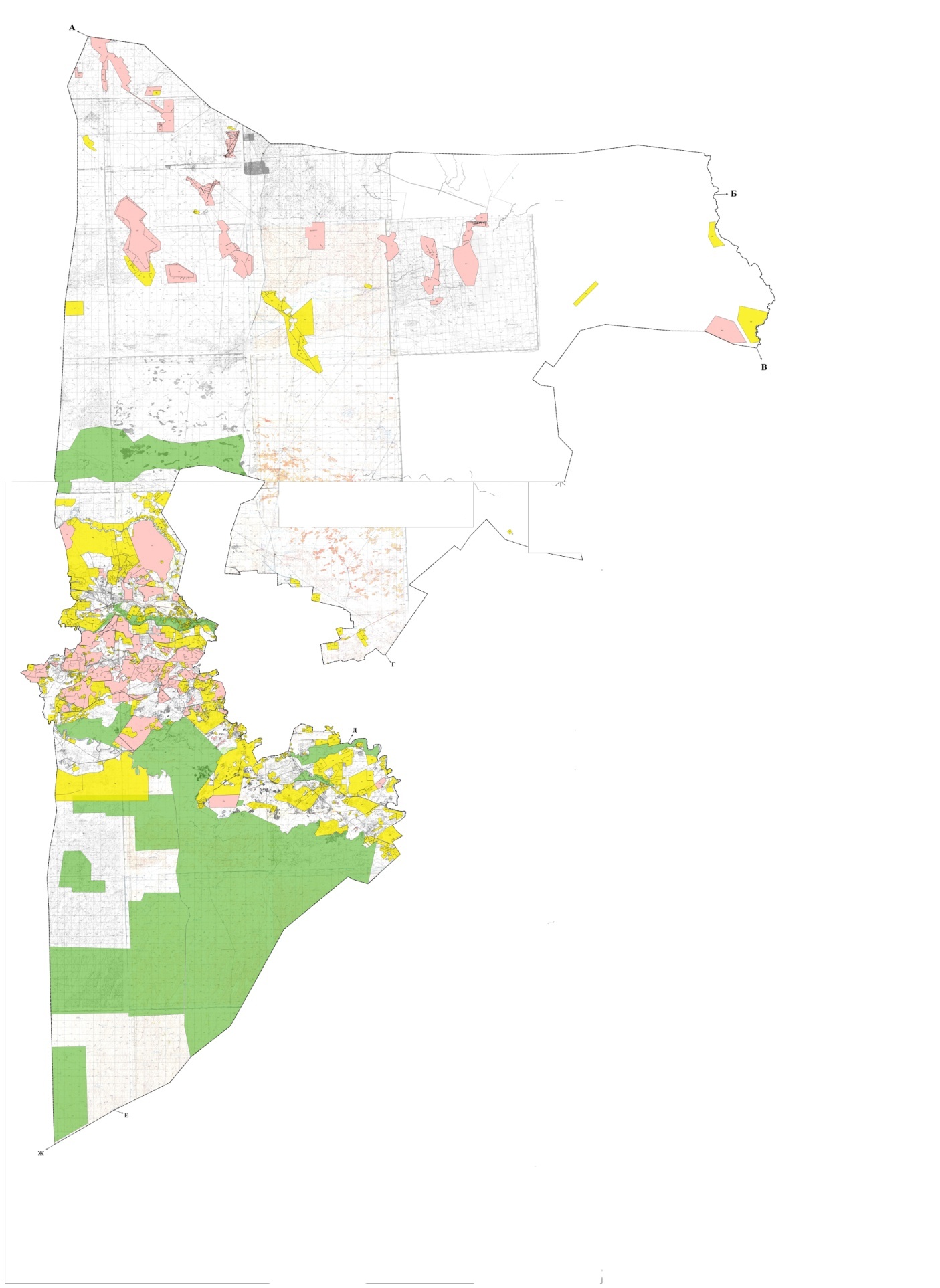 Условные знаки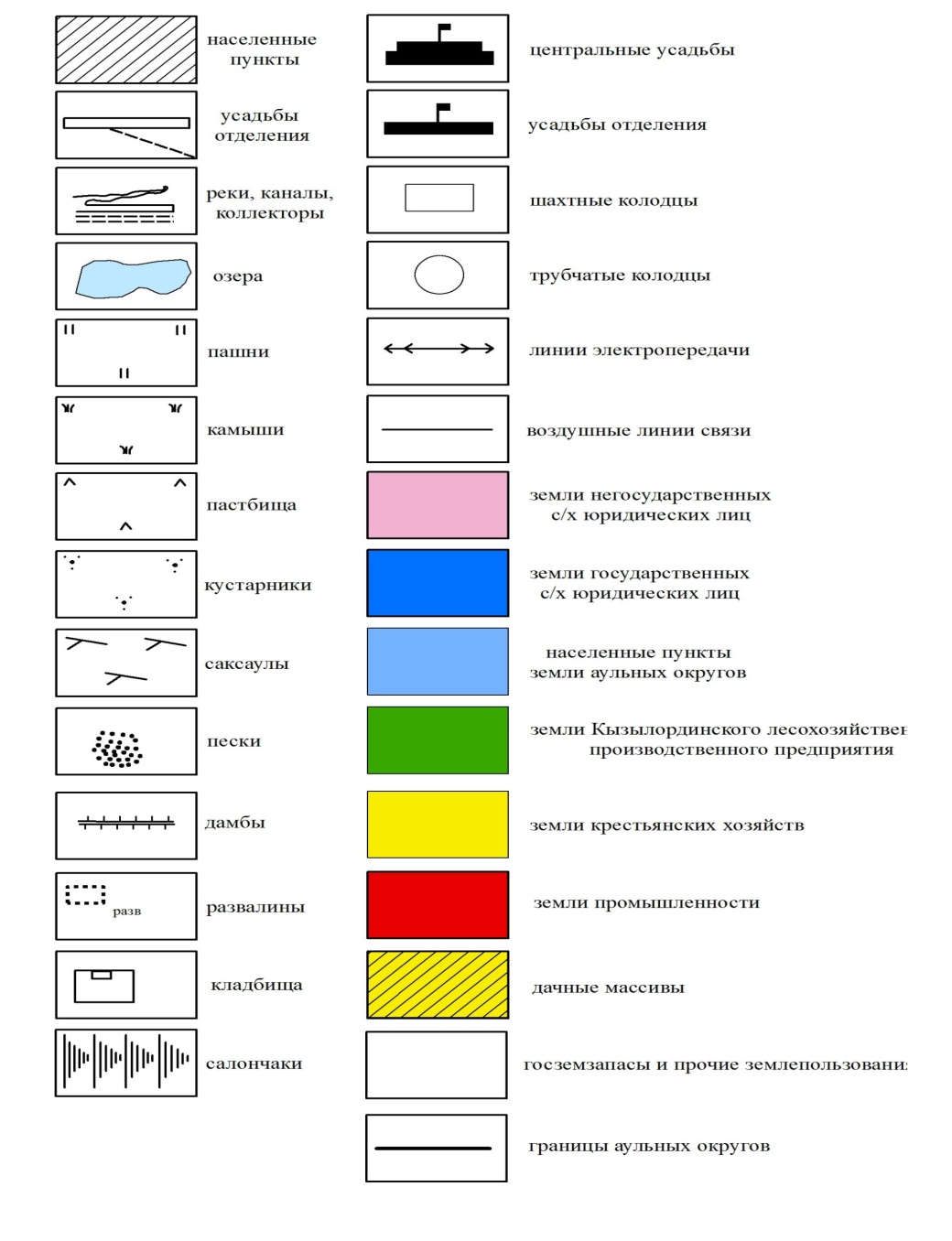 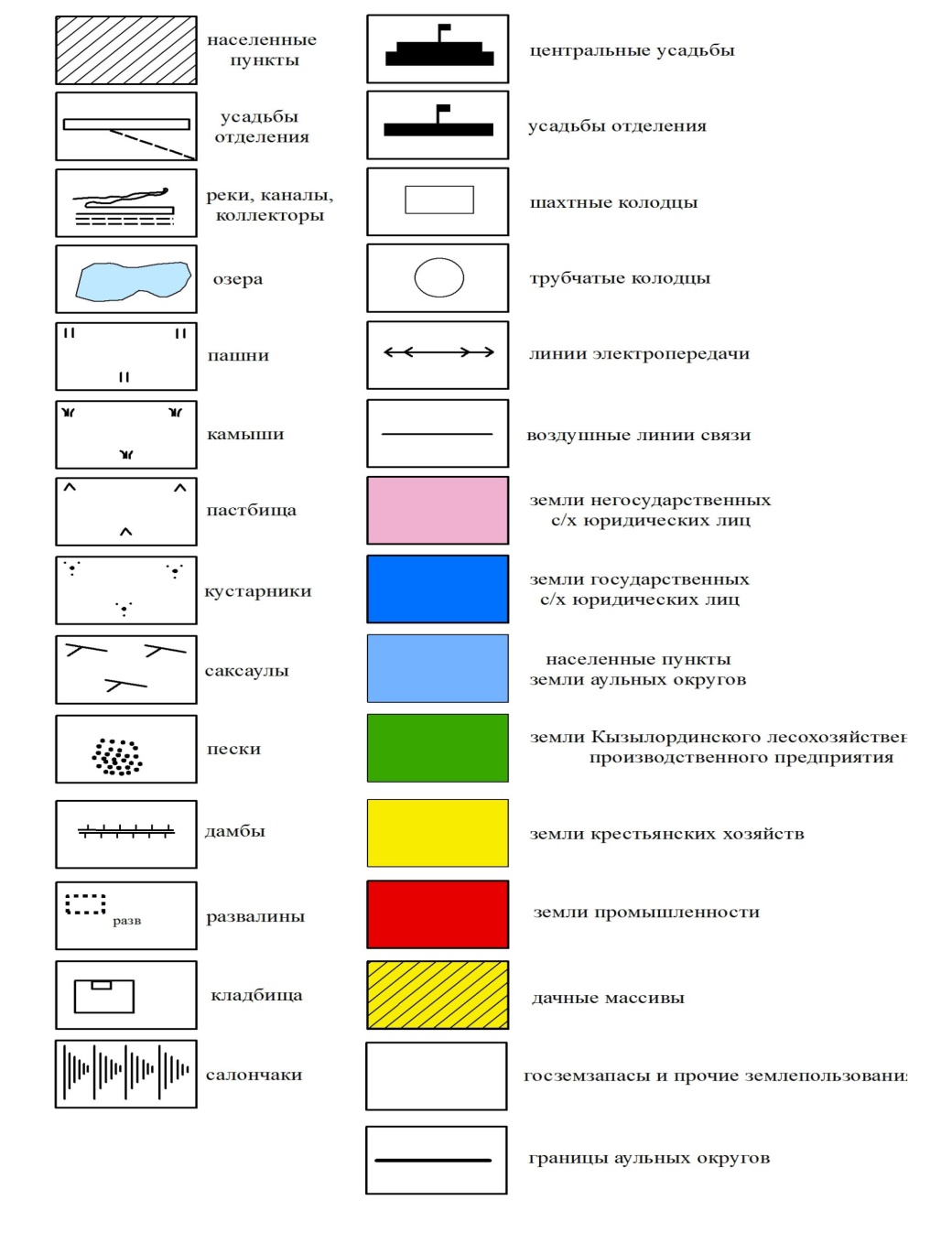 -Населенные пункты                                                                - Озеро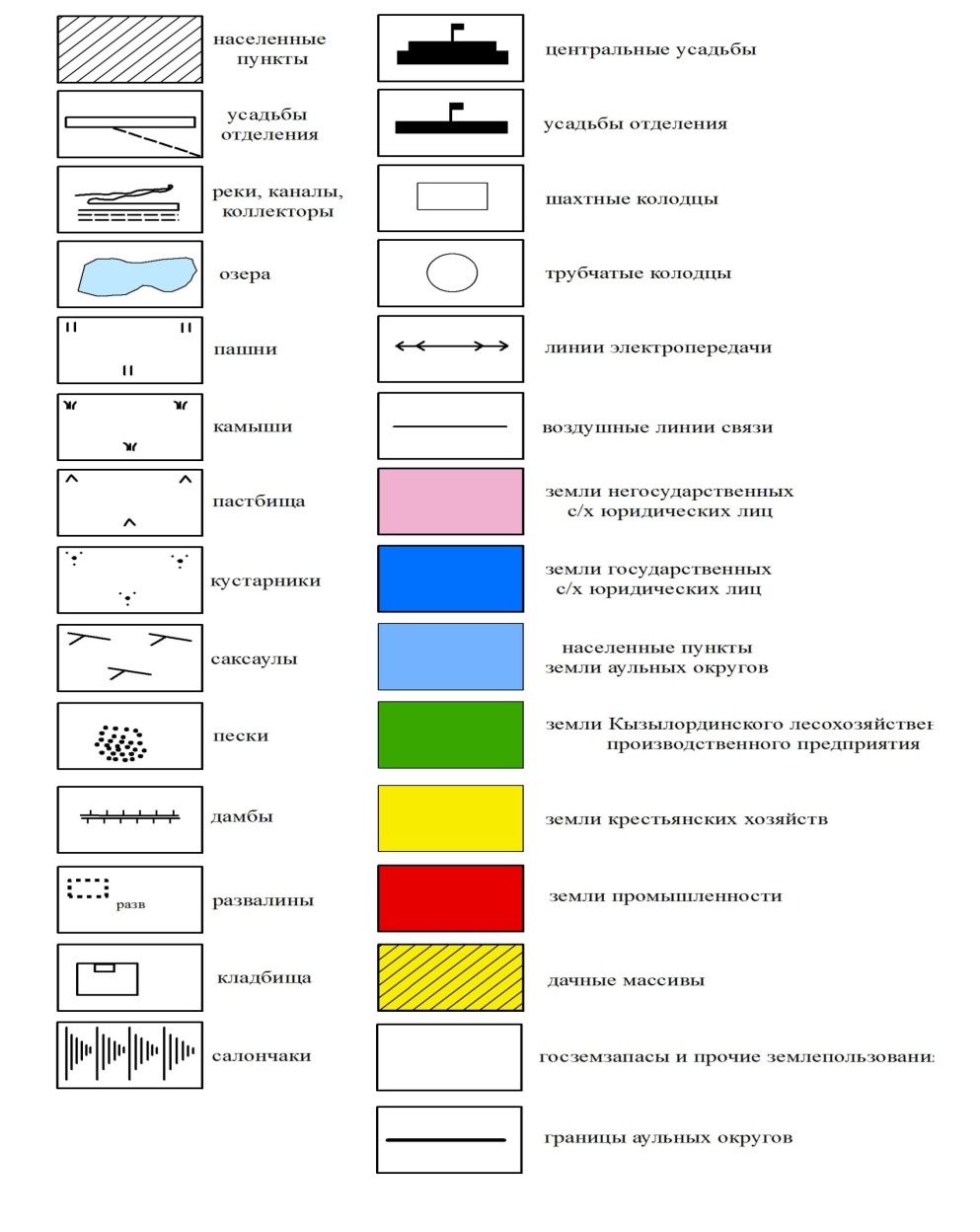 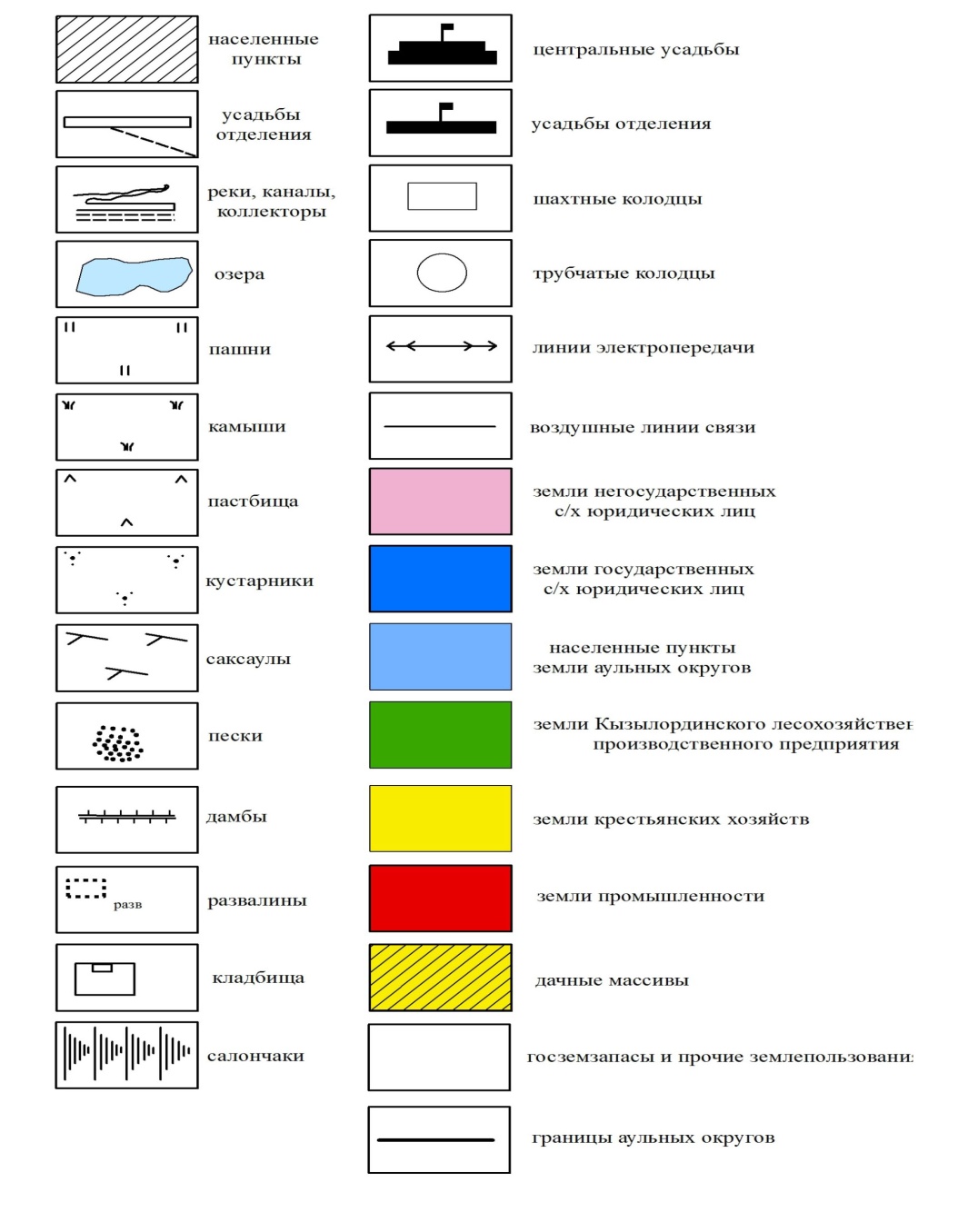 - Границы сельских округов                        -Пашни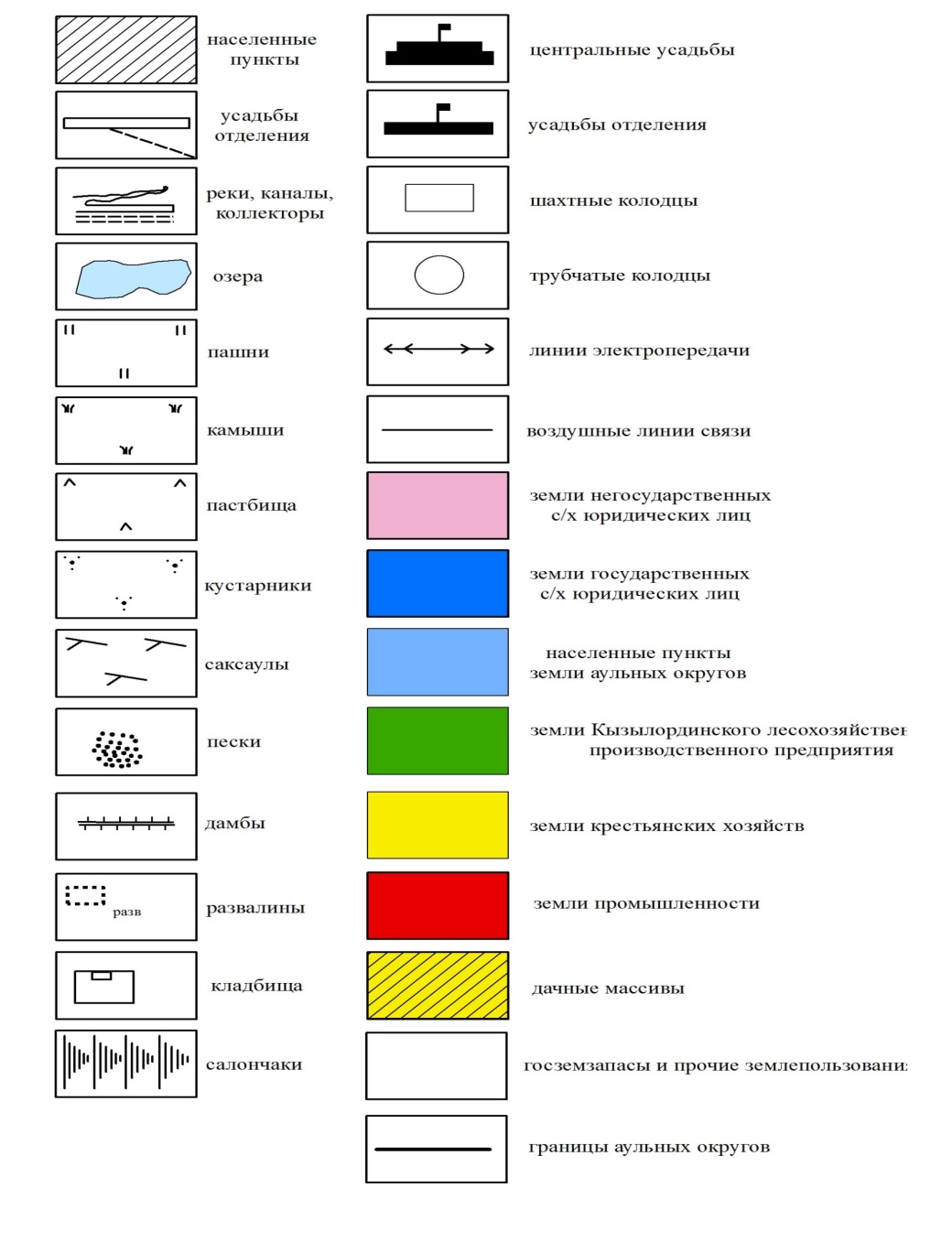 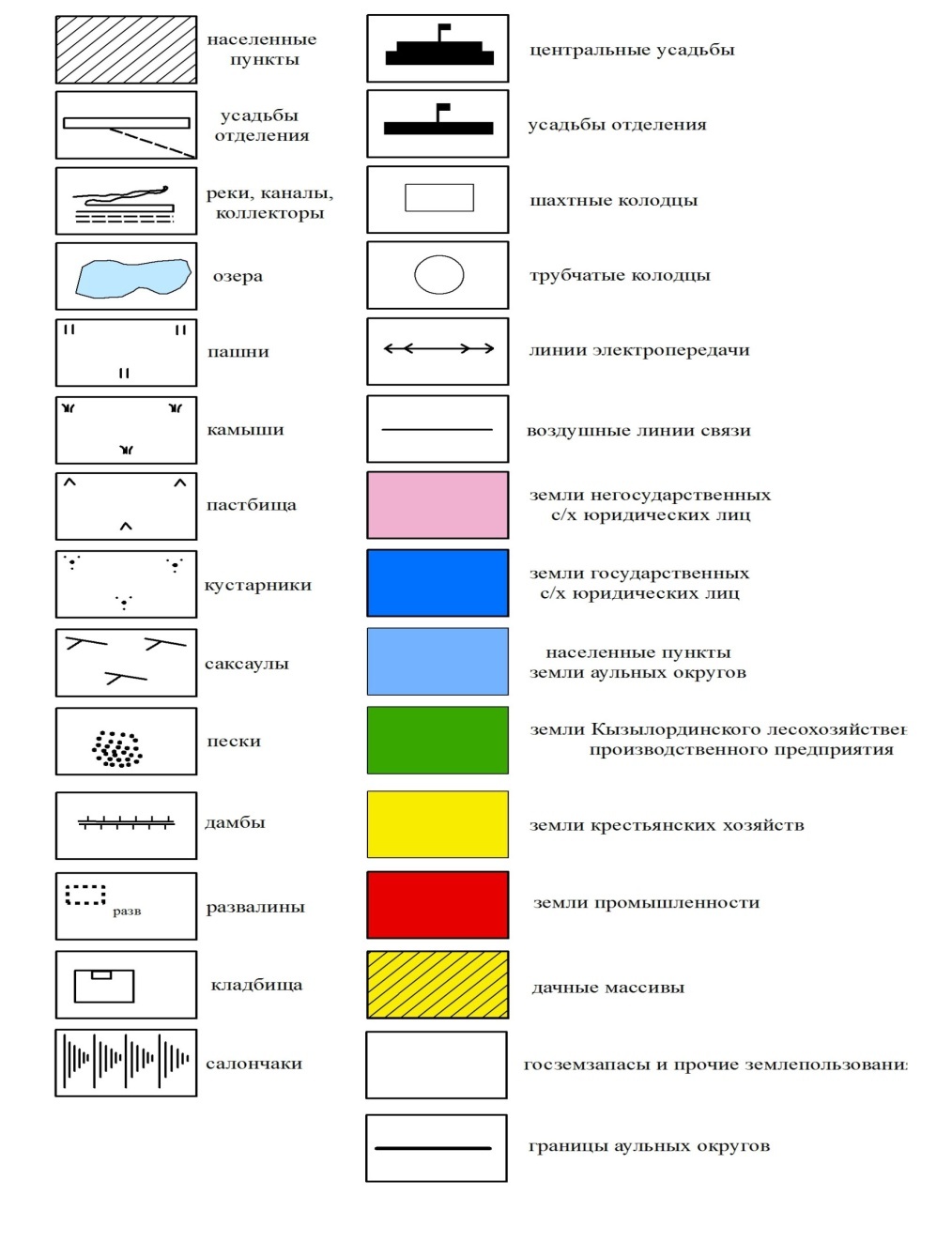 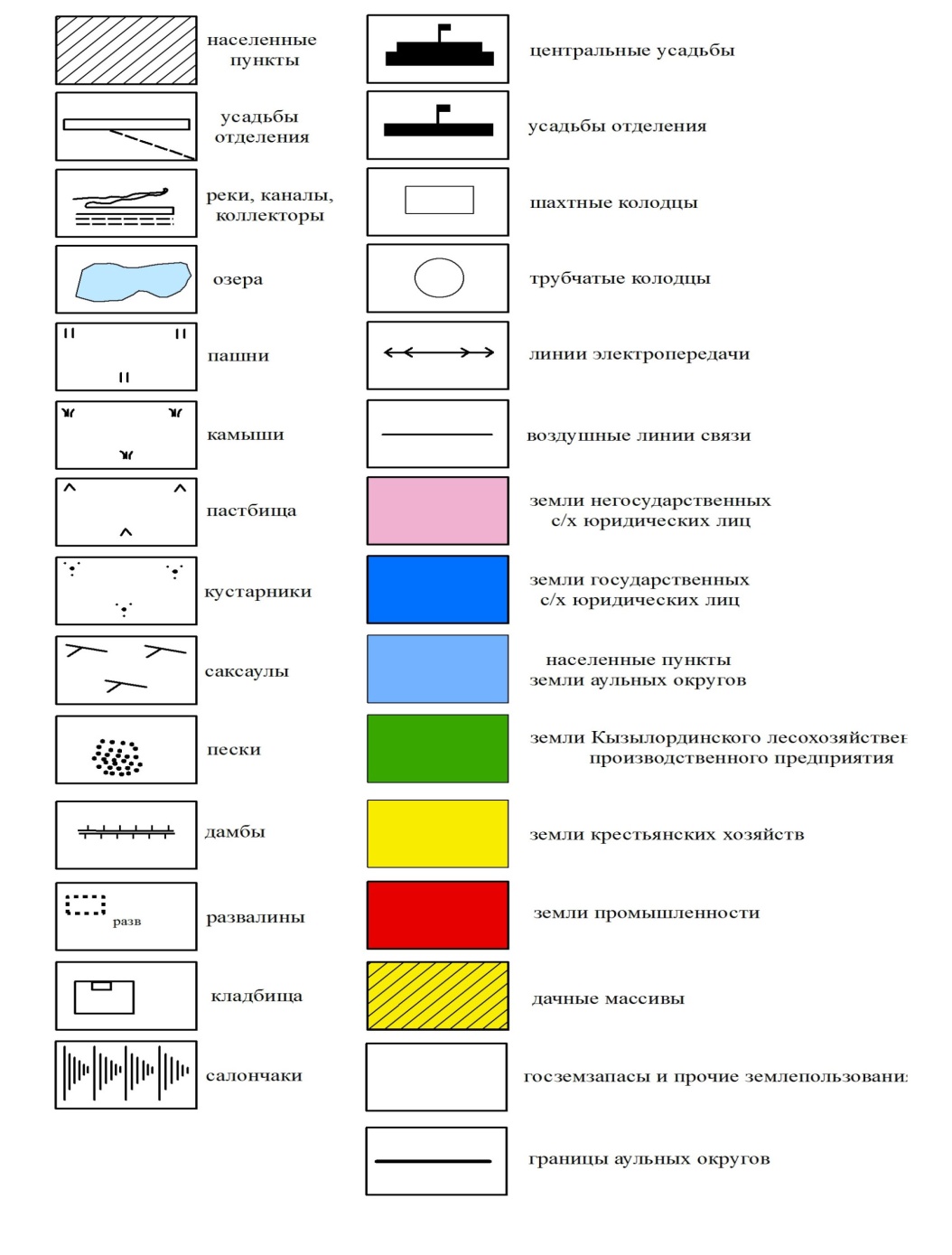 - Реки, каналы, коллекторы                        - Камышы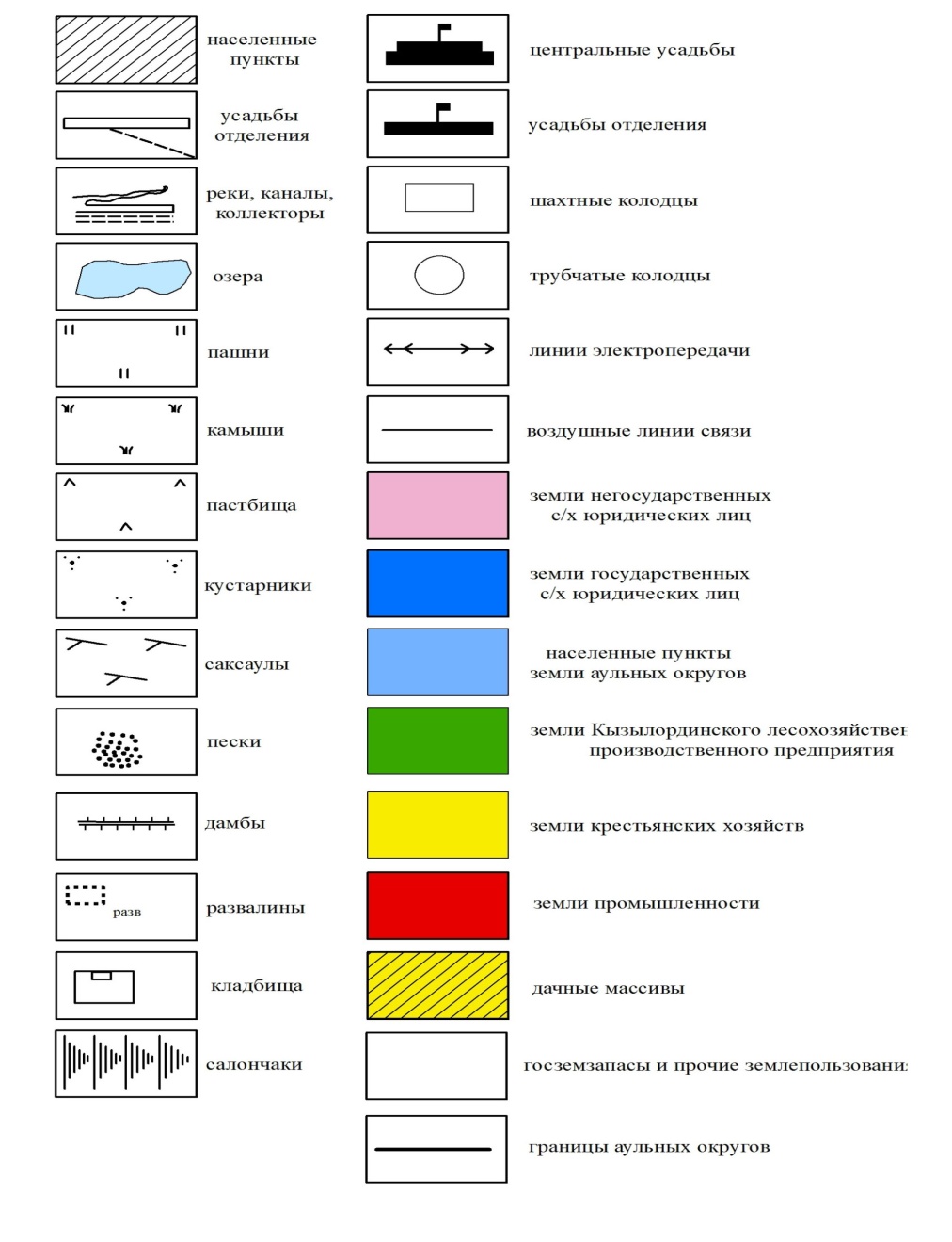 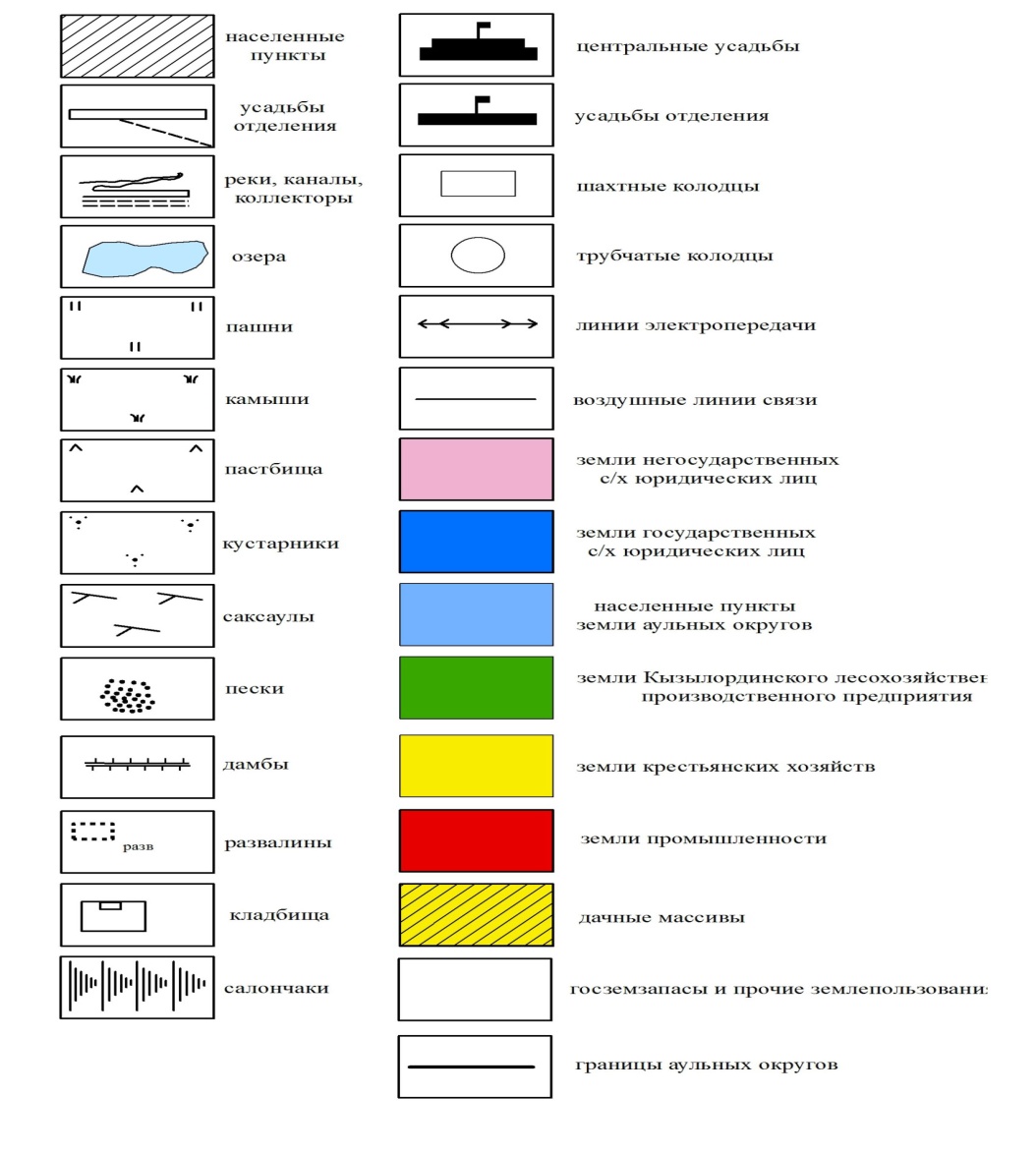   - Пастбища                                                      - Кустарники  - Саксаулы                                                       -Развалины        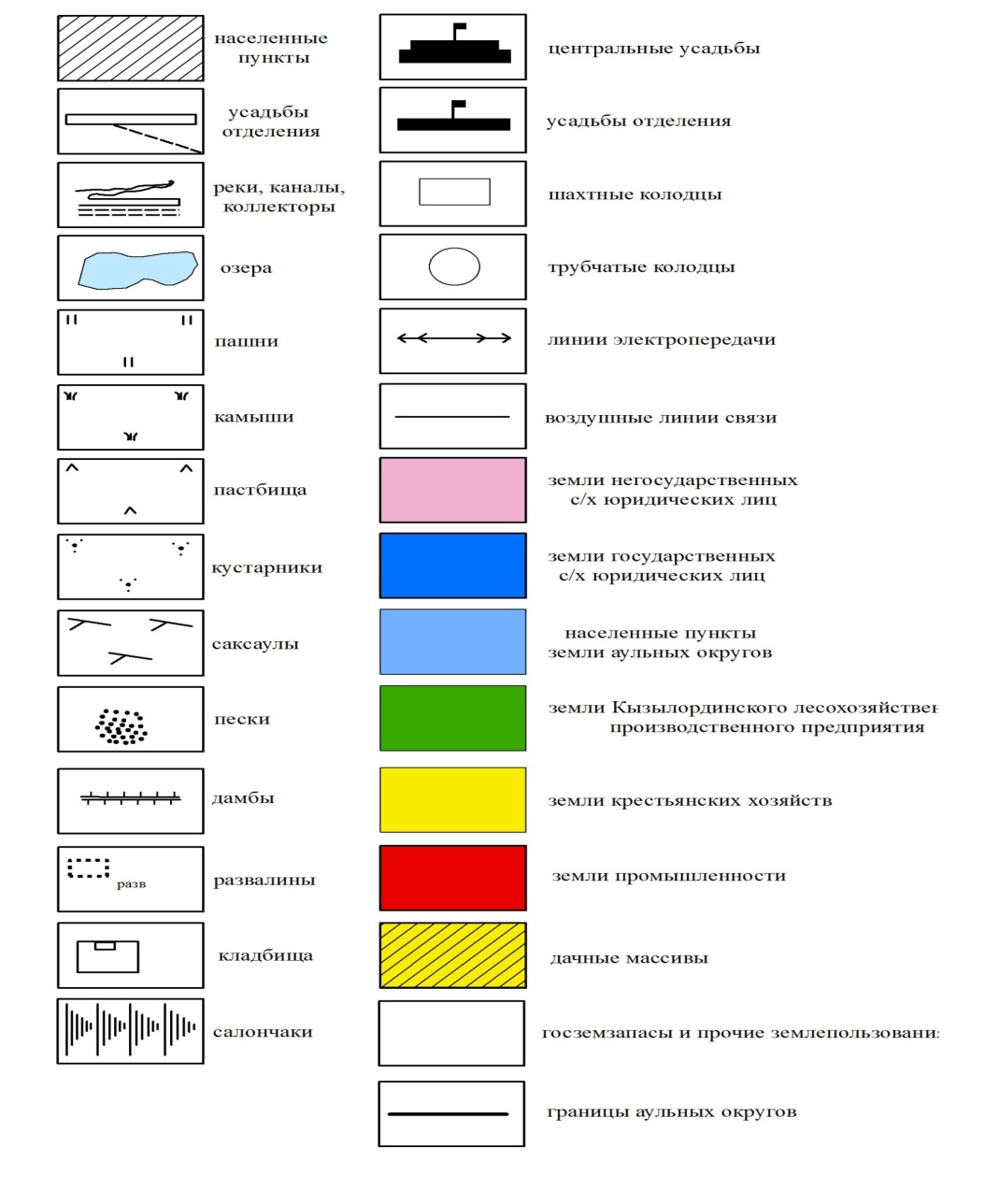 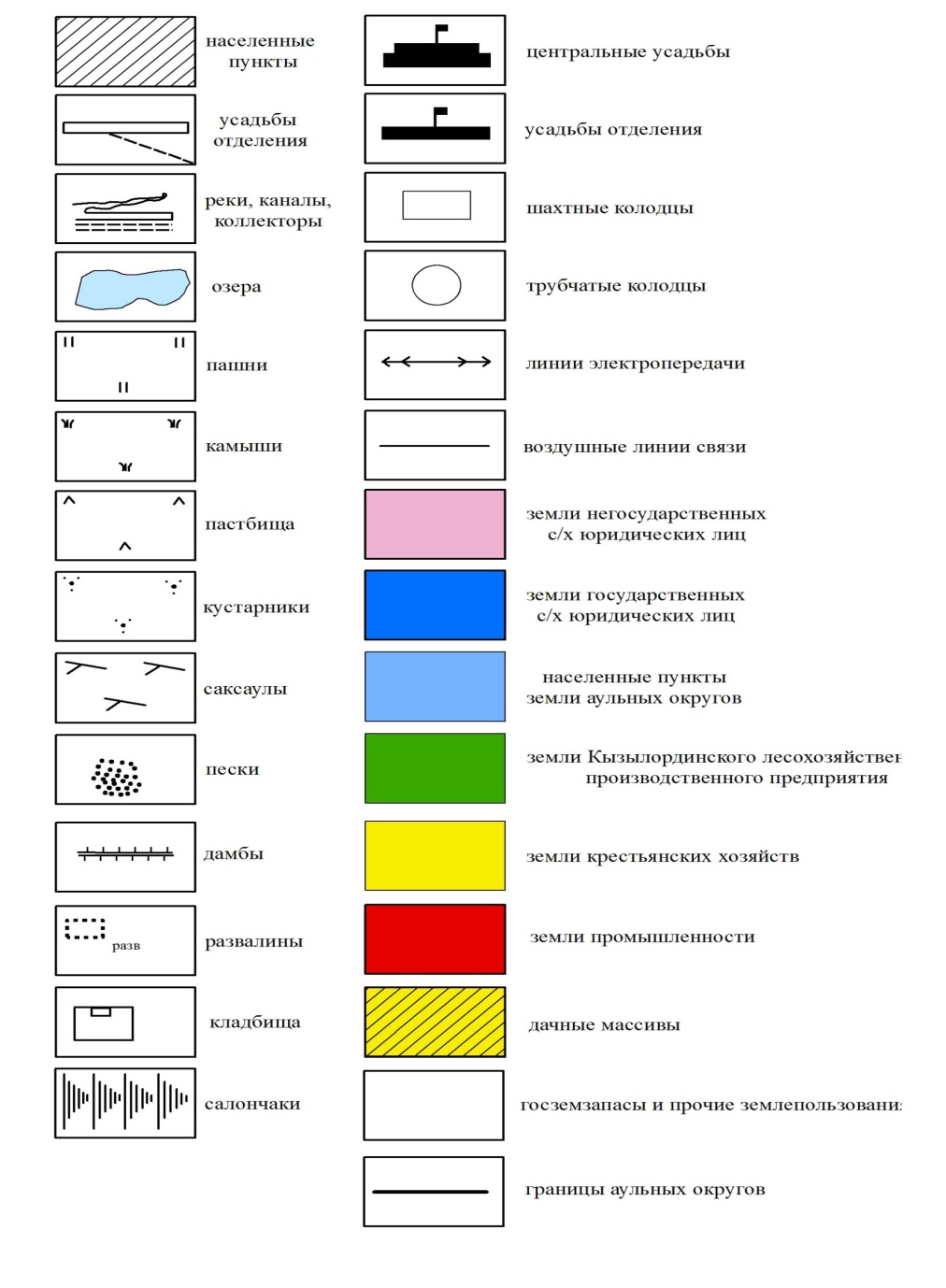 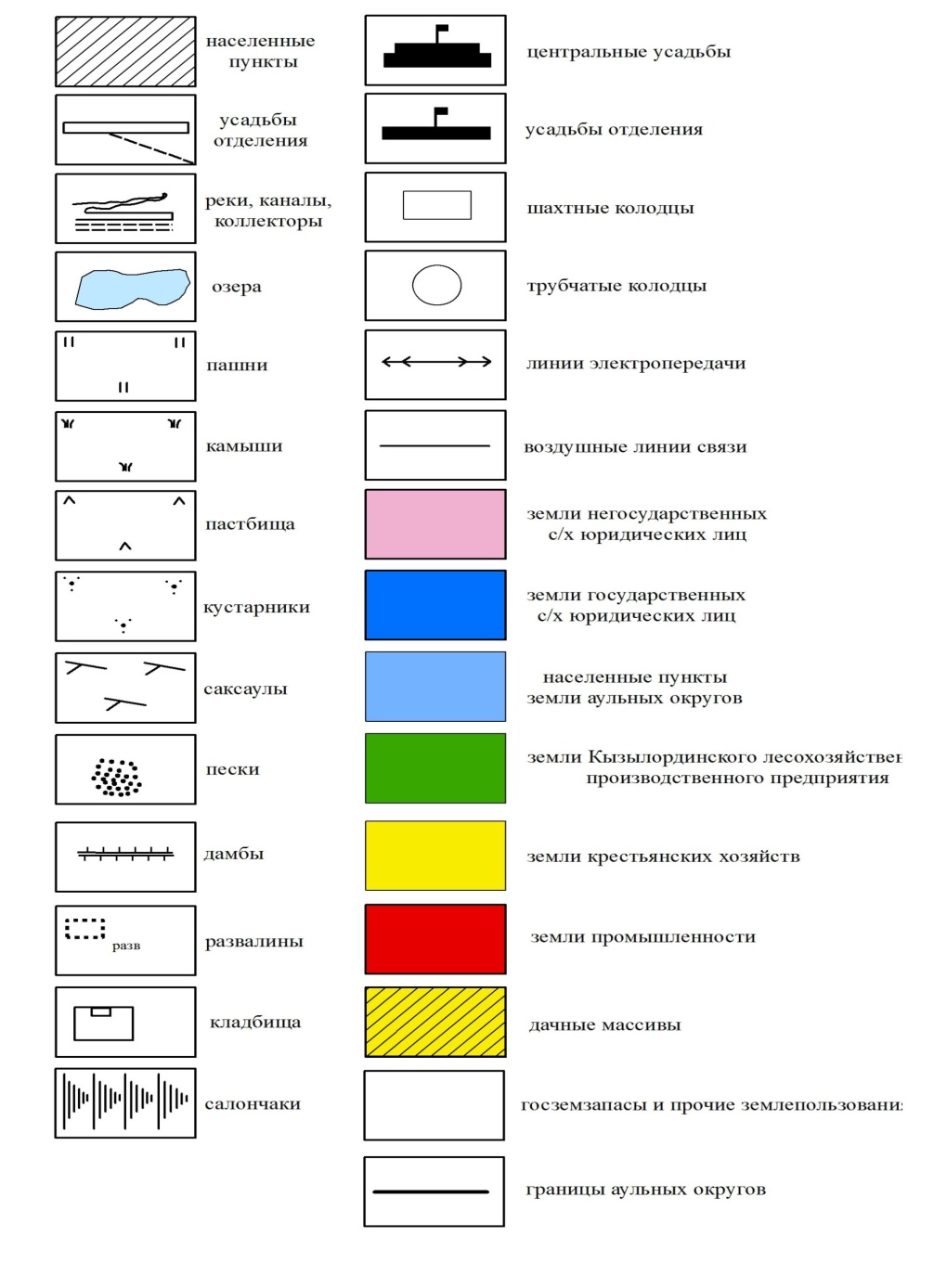 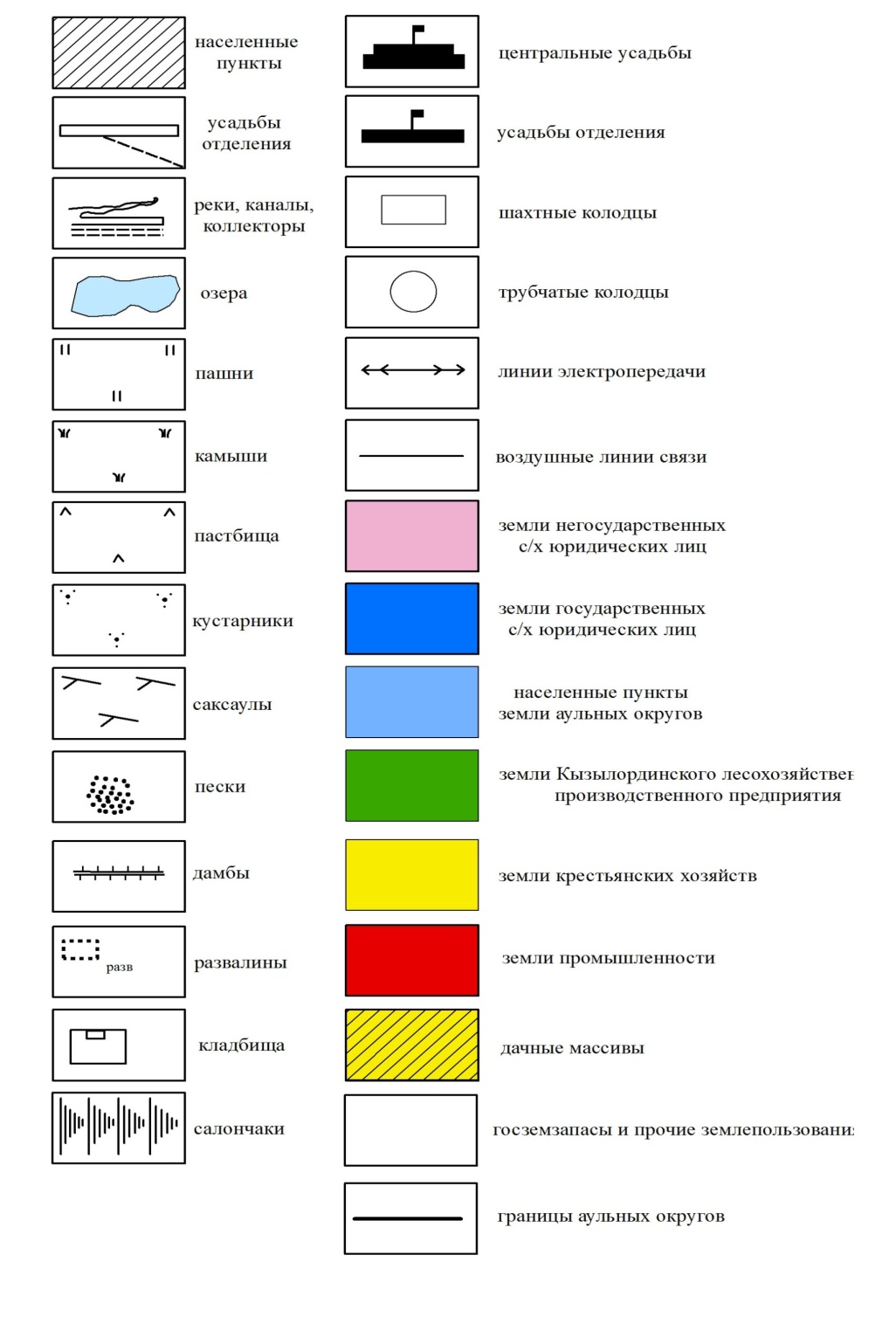   - Пески                                                             -Кладбища         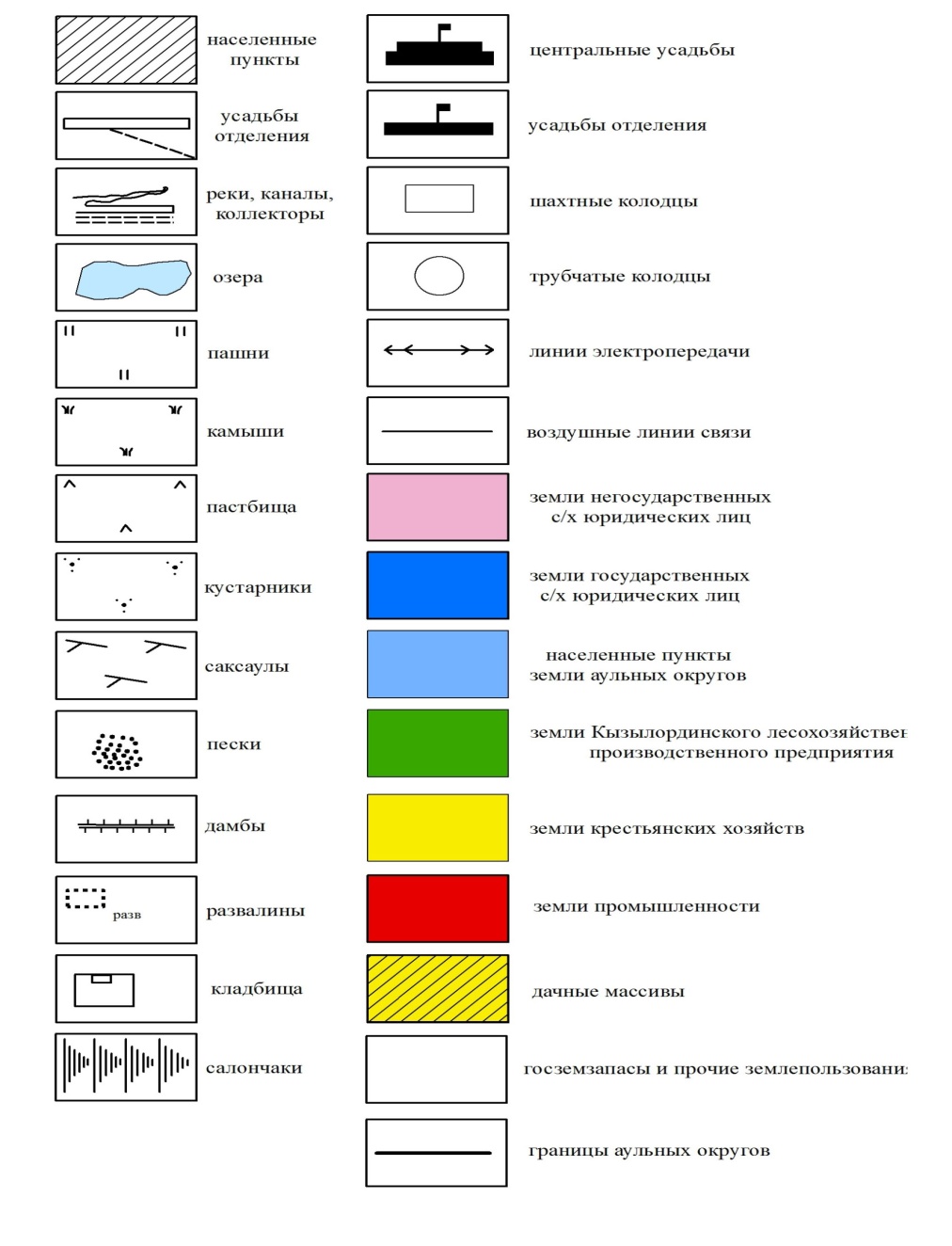 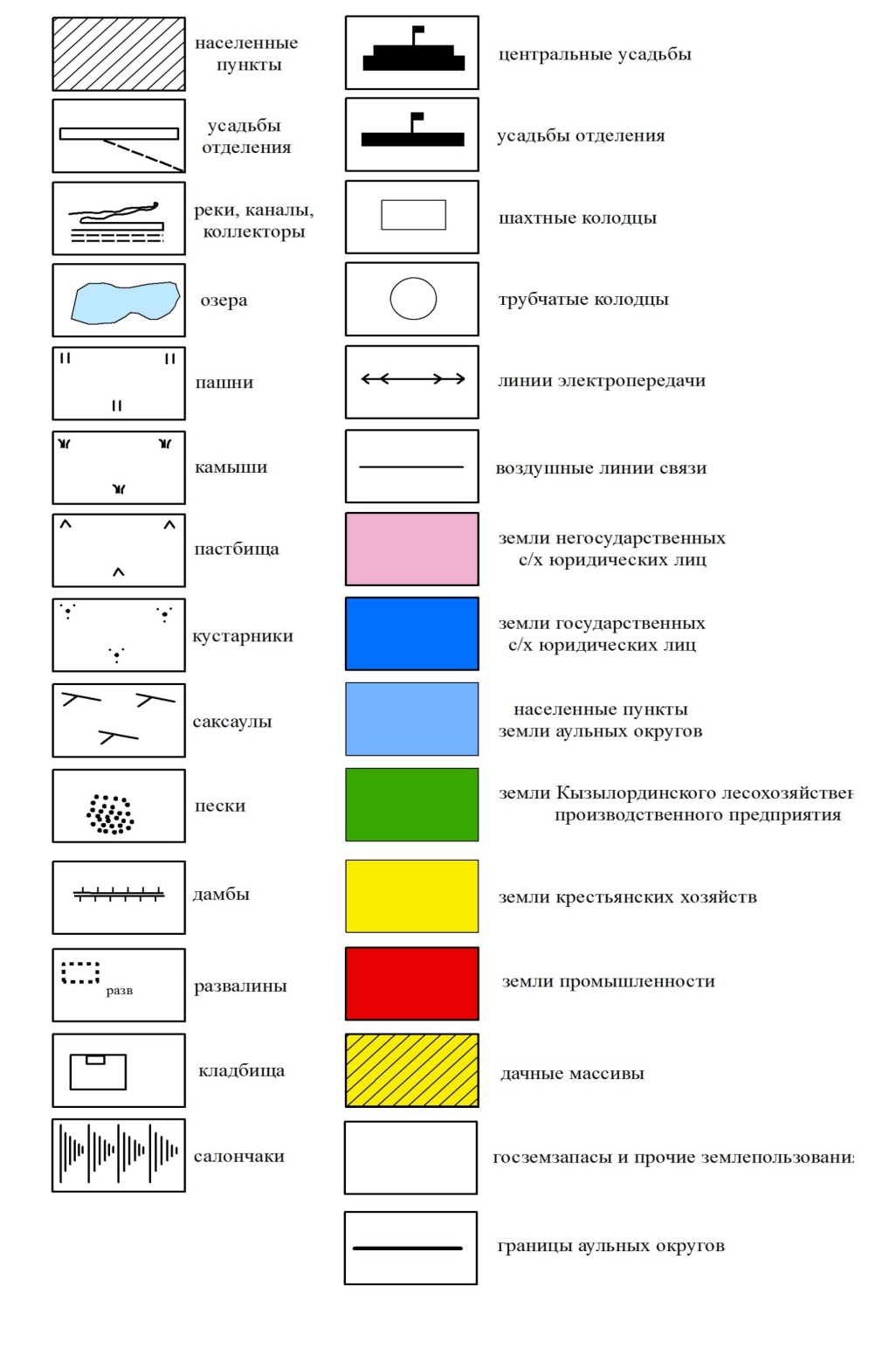           -Дамбы 					 -Солончаки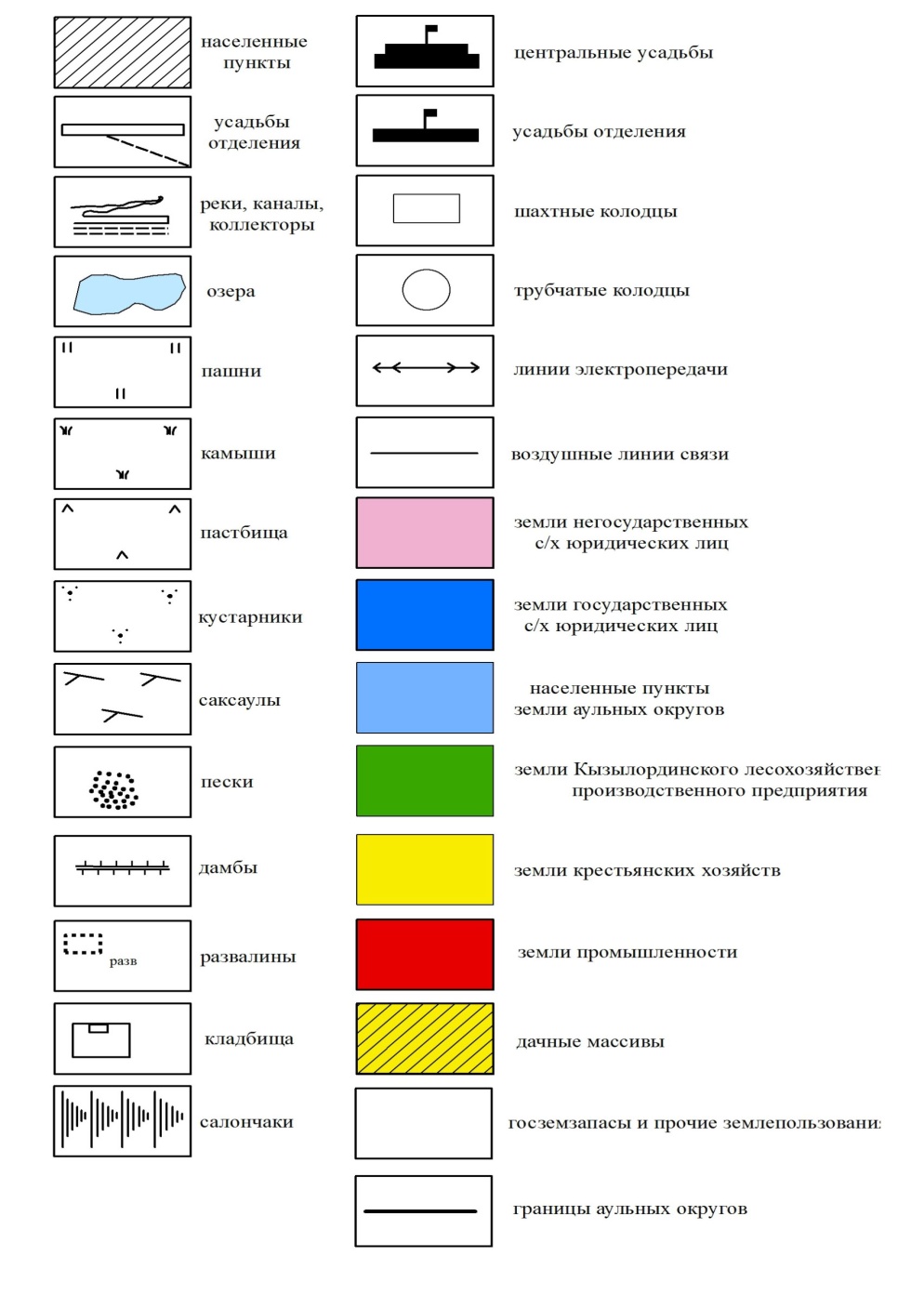 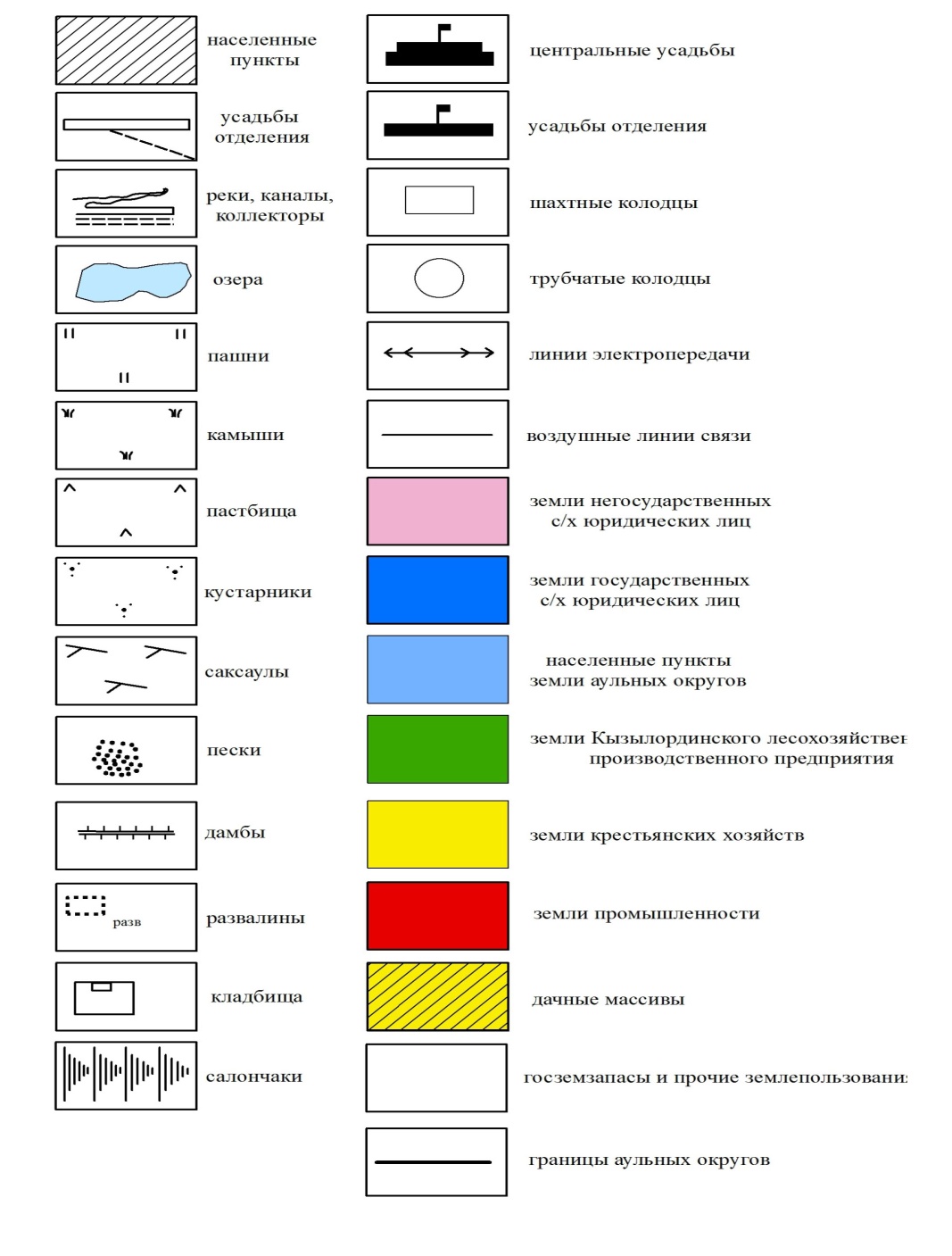                       - Шахтные колодцы                                       - Трубчатые колодцы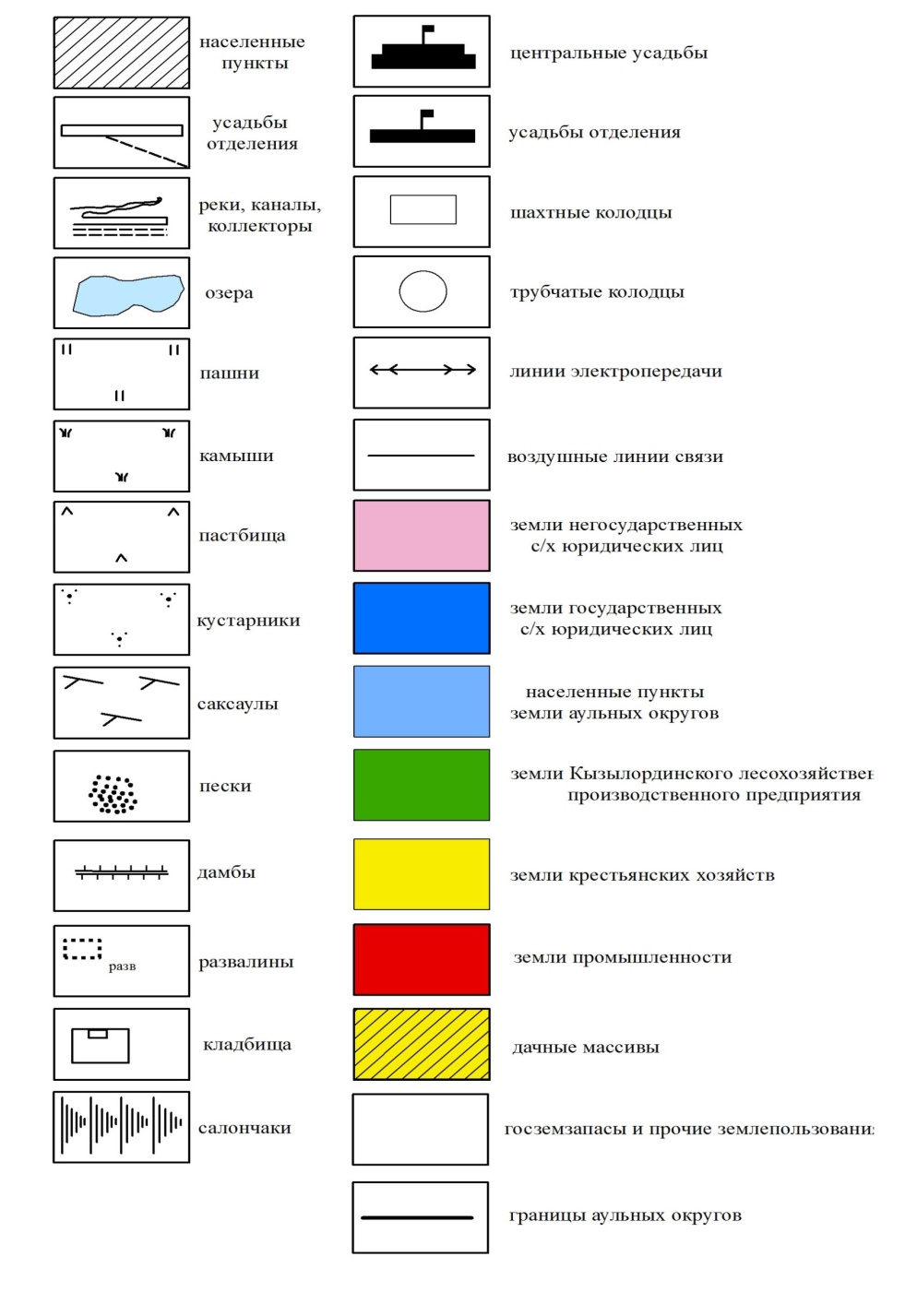 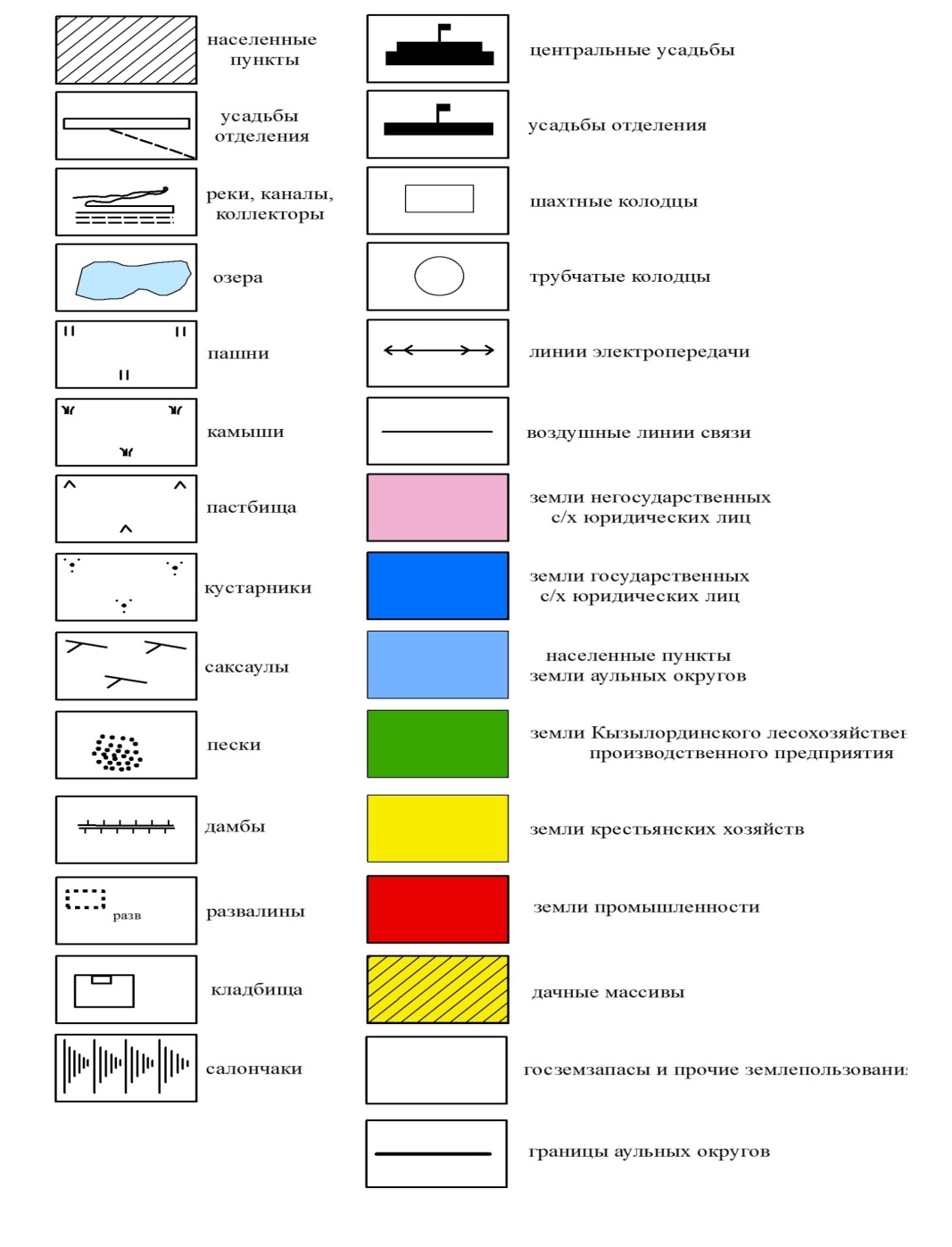 Линии электропередачи                               - Воздушные линии связи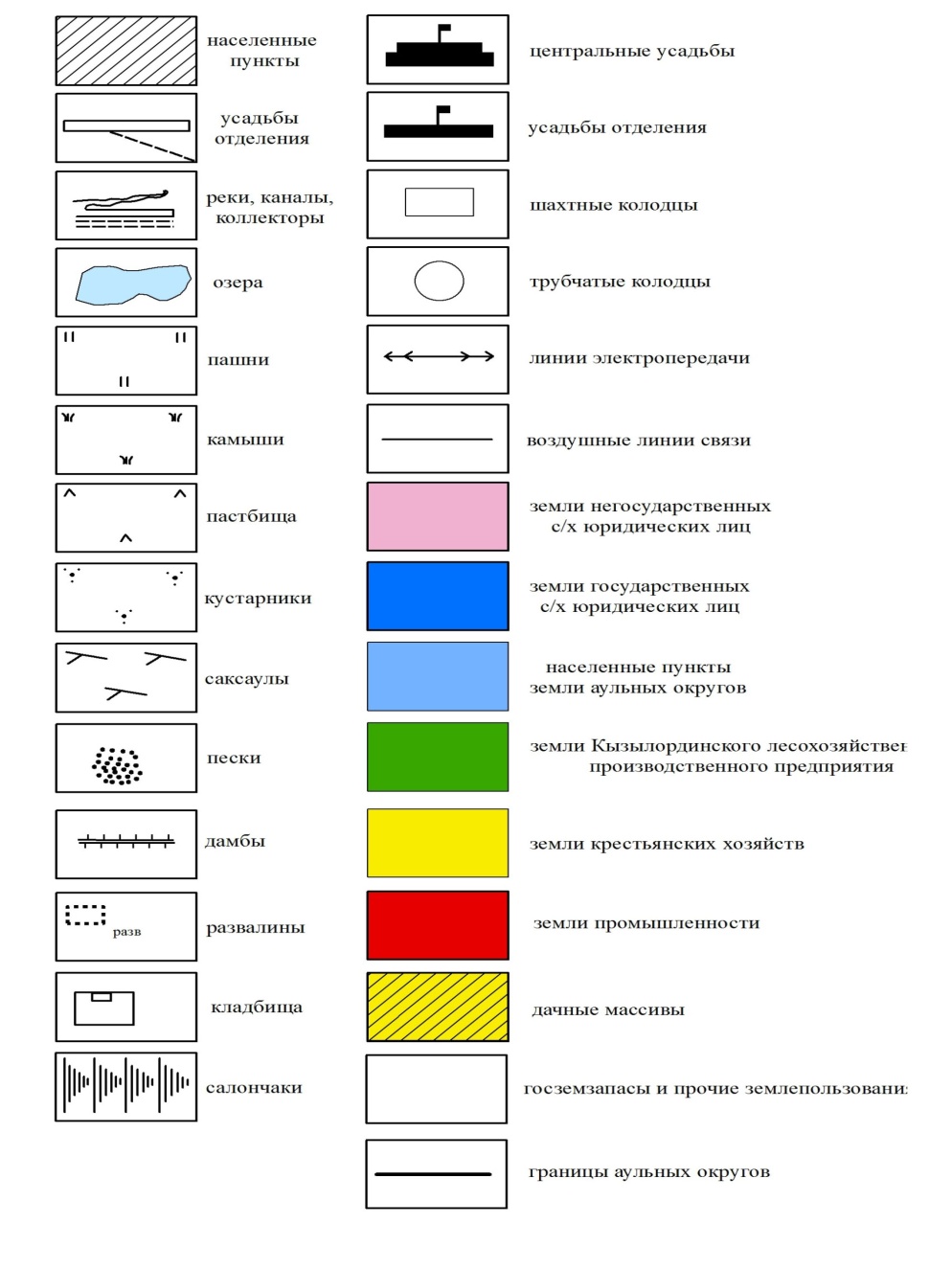 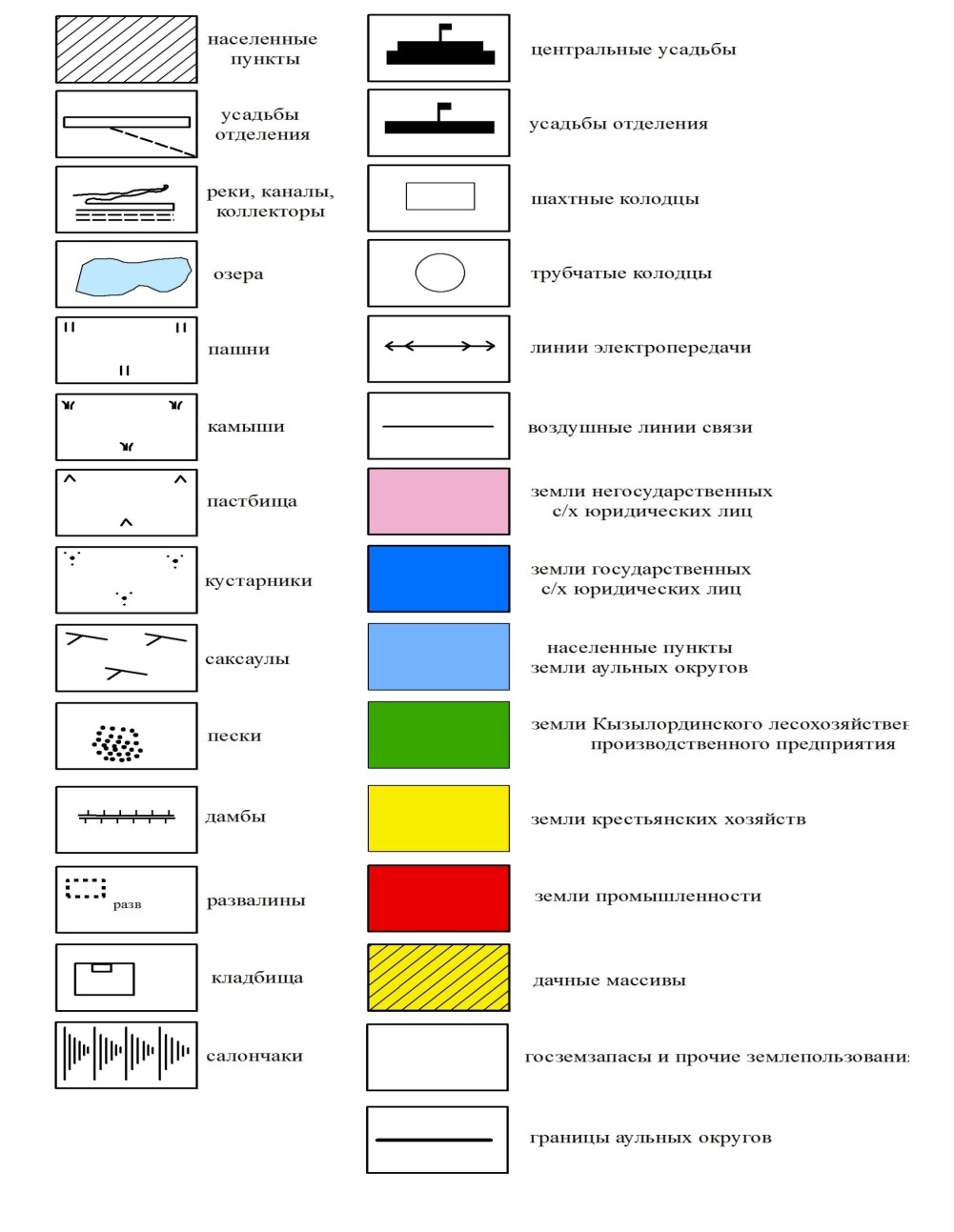                       - Негосударственные земли                           -Земли Кызылординского  	                                                                                      лесохозяйственного       			          -Земли крестянских хозяйств		   производственного  предприятия   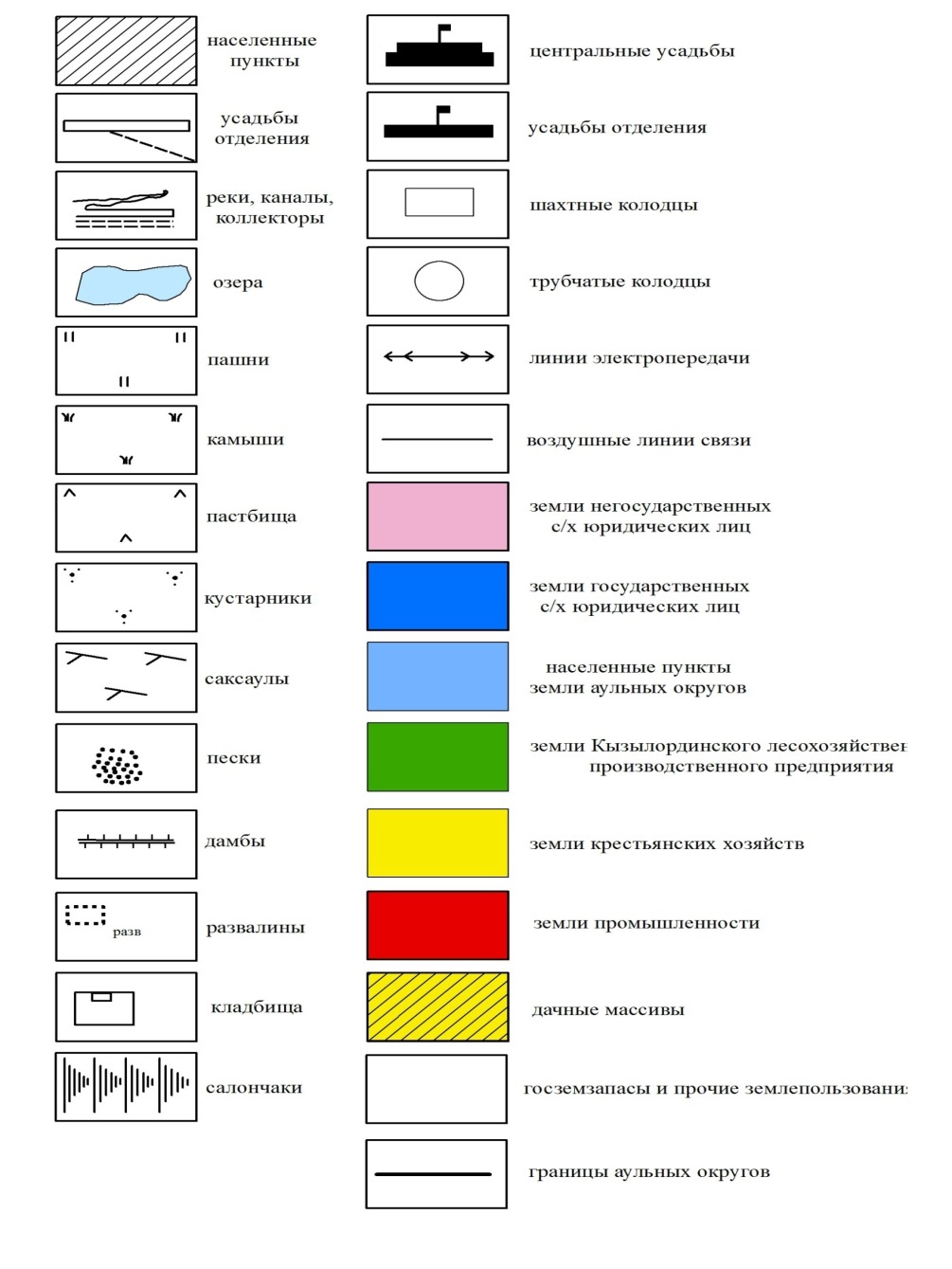 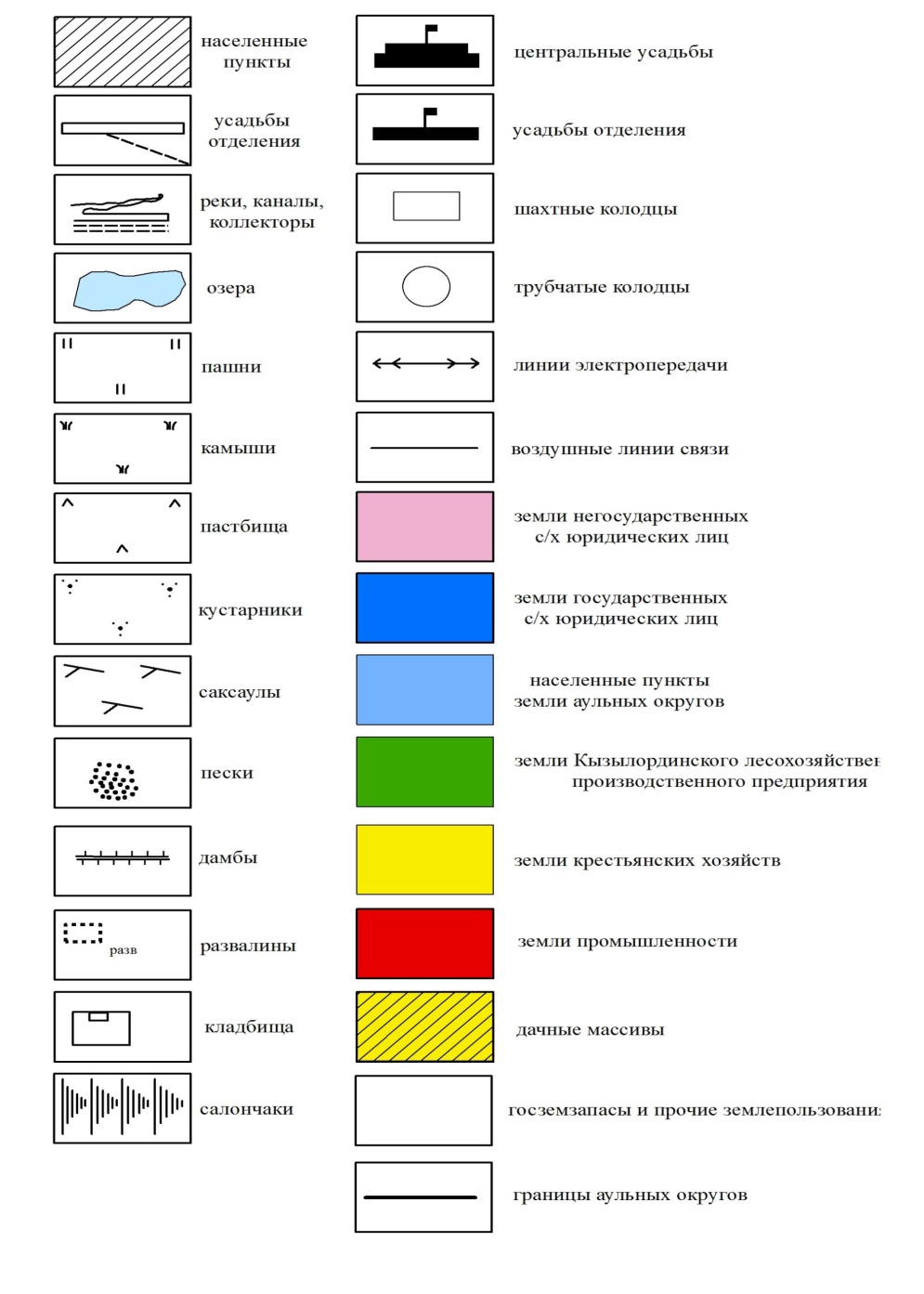                                                       	    		               -Дачные массивы			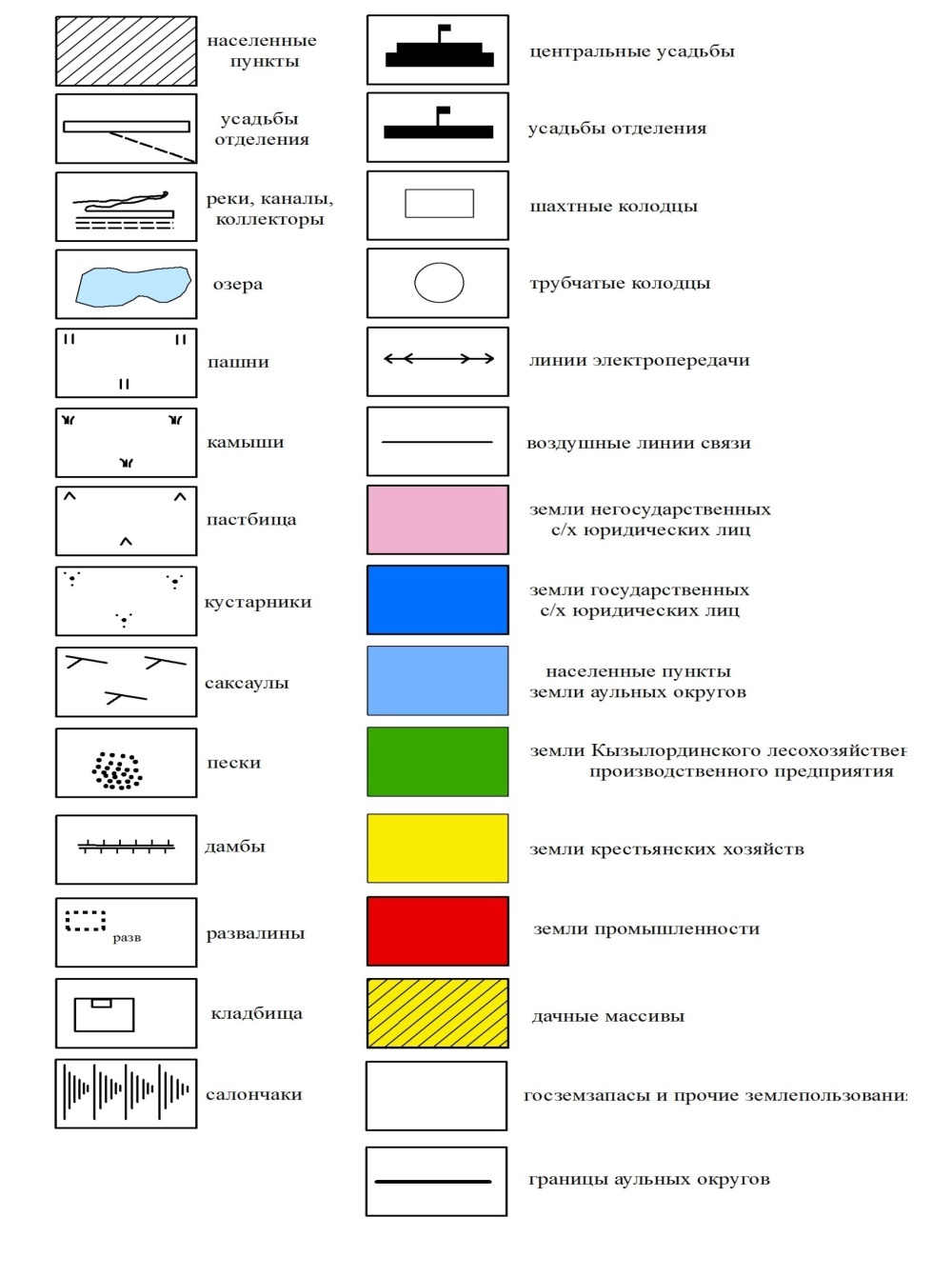 	          -Госземзапасы и прочие                                    землепользованиеСписок землепользователей для использования сельскохозяйственного назначенияРасшифровка аббревиатур:	к/х–крестьянское хозяйство; ТОО – товарищество с ограниченной ответственностью; ПТ – полное товарищество; СП –совместное предприятие; ГУ- государственное учреждение; АО – акционерное общество; РГП ОДСП – республиканское государственное предриятие объединенная дирекция строящихся предприятий.Приемлемые схемы пастбищеоборотов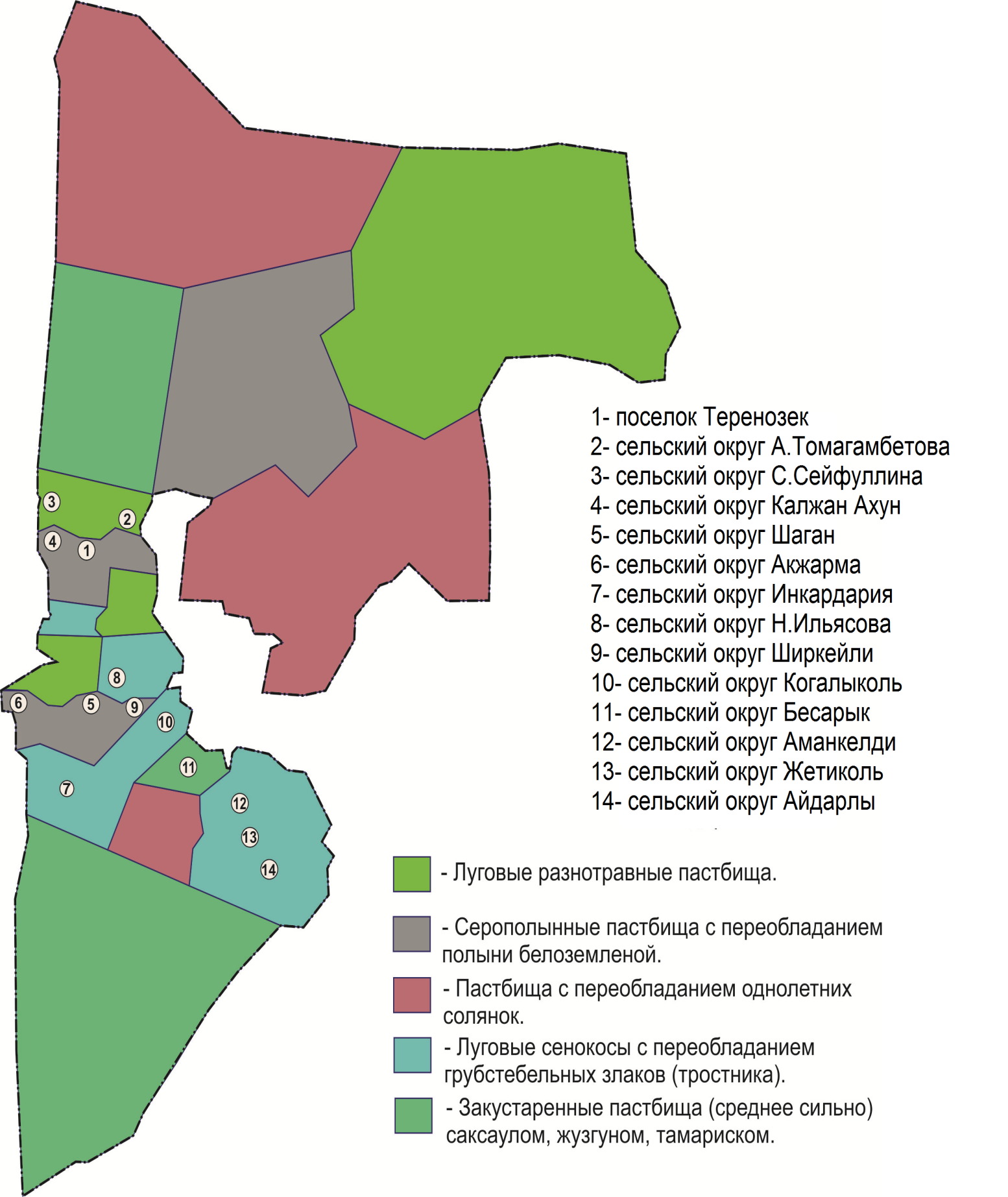 Карта с обозначением внешних и внутренних границ и площадей пастбищ, в том числе сезонных, объектов пастбищной инфраструктурыСхема доступа пользователями пастбищных угодий к источникам воды (озера, реки, тоғандарға, оросительные каналы, скваженные или шахтные колодцы) в соответствии с нормами потребления;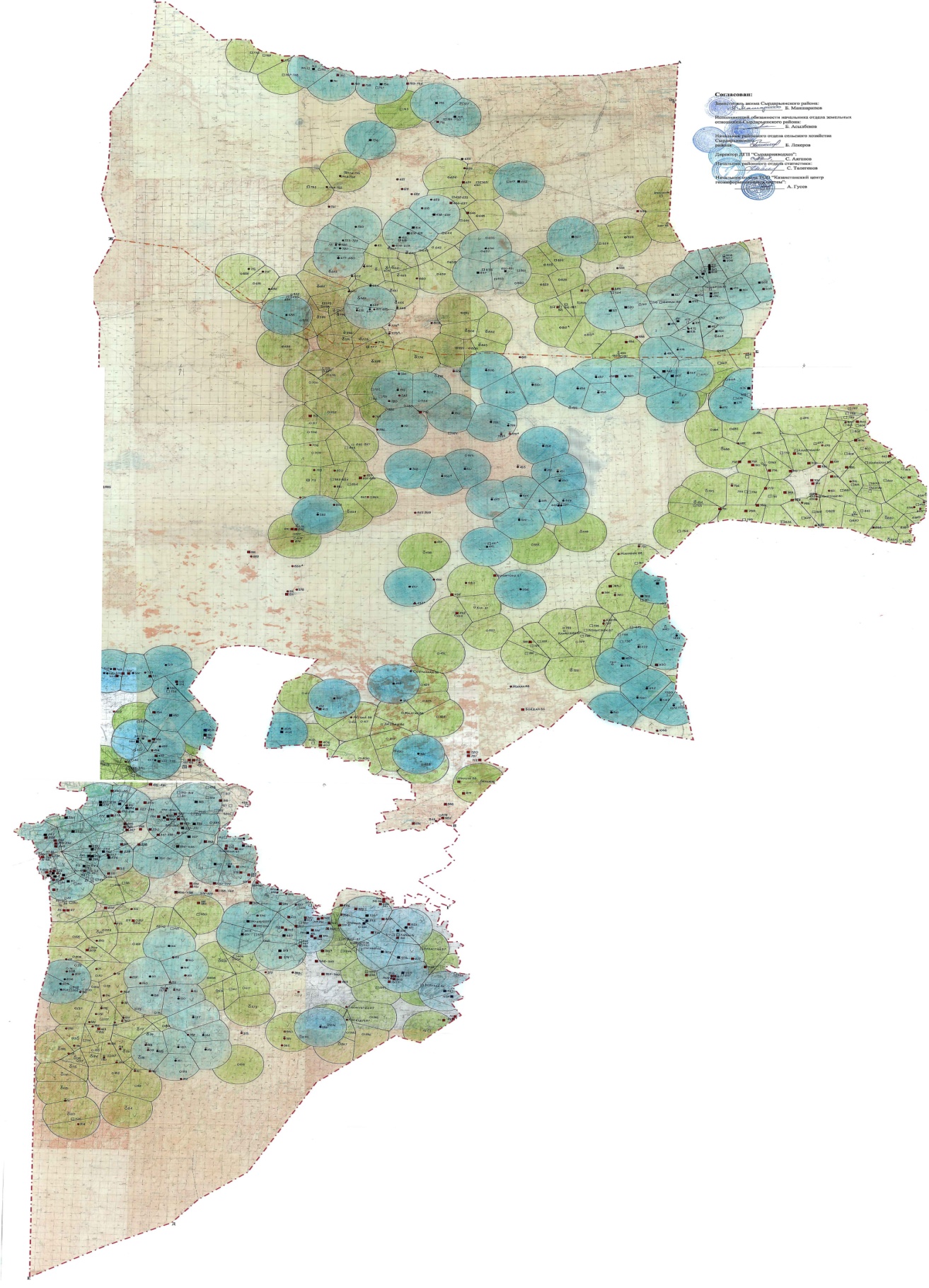 Условные знаки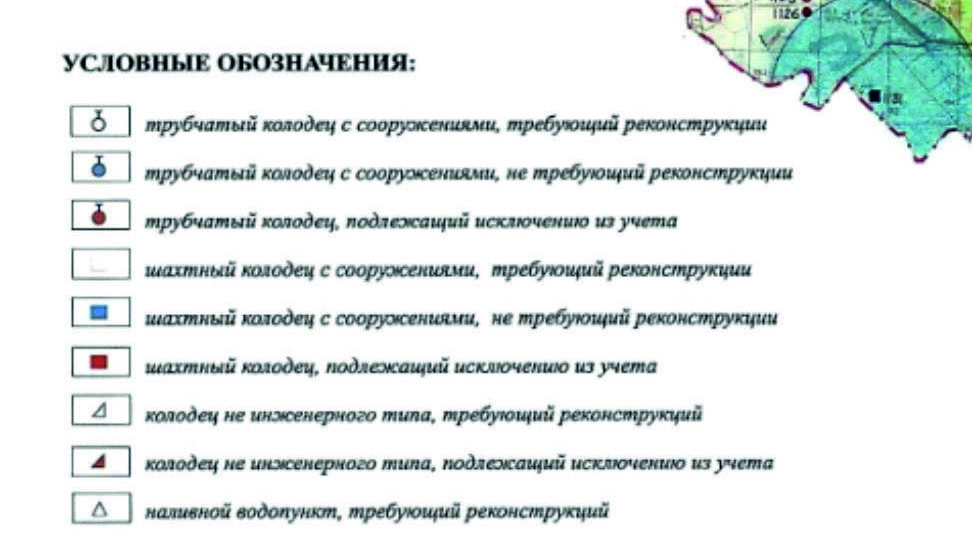 -Трубчатый колодец с сооружениямы, требующий реконструкции-Трубчатый колодец с сооружениямы, не требующий реконструкции- Трубчатый колодец, подлежающий исключению из учета- Шахтный колодец с сооружениямы, требующий реконструкции- Шахтный колодец с сооружениямы,  не требующий реконструкции- Шахтный колодец, подлежающий исключению из учета-Колодец не иженернего типа, требующий реконструкции- Колодец не иженернего типа, подлежающий исключению из учетаСхема перераспределения пастбищ и его замена предоставляемых размещения поголовья для сельскохозяйственных животныхРасшифровка аббревиатур:	с/о–сельский округ; га – гектар; КРС – крупнорогатый скот; МРС – мелкорогатый скот.Схема размещения поголовья сельскохозяйственных животных наотгонных пастбищах физических и (или) юридических лиц, не обеспеченных пастбищами, расположенными при селе, сельском округе;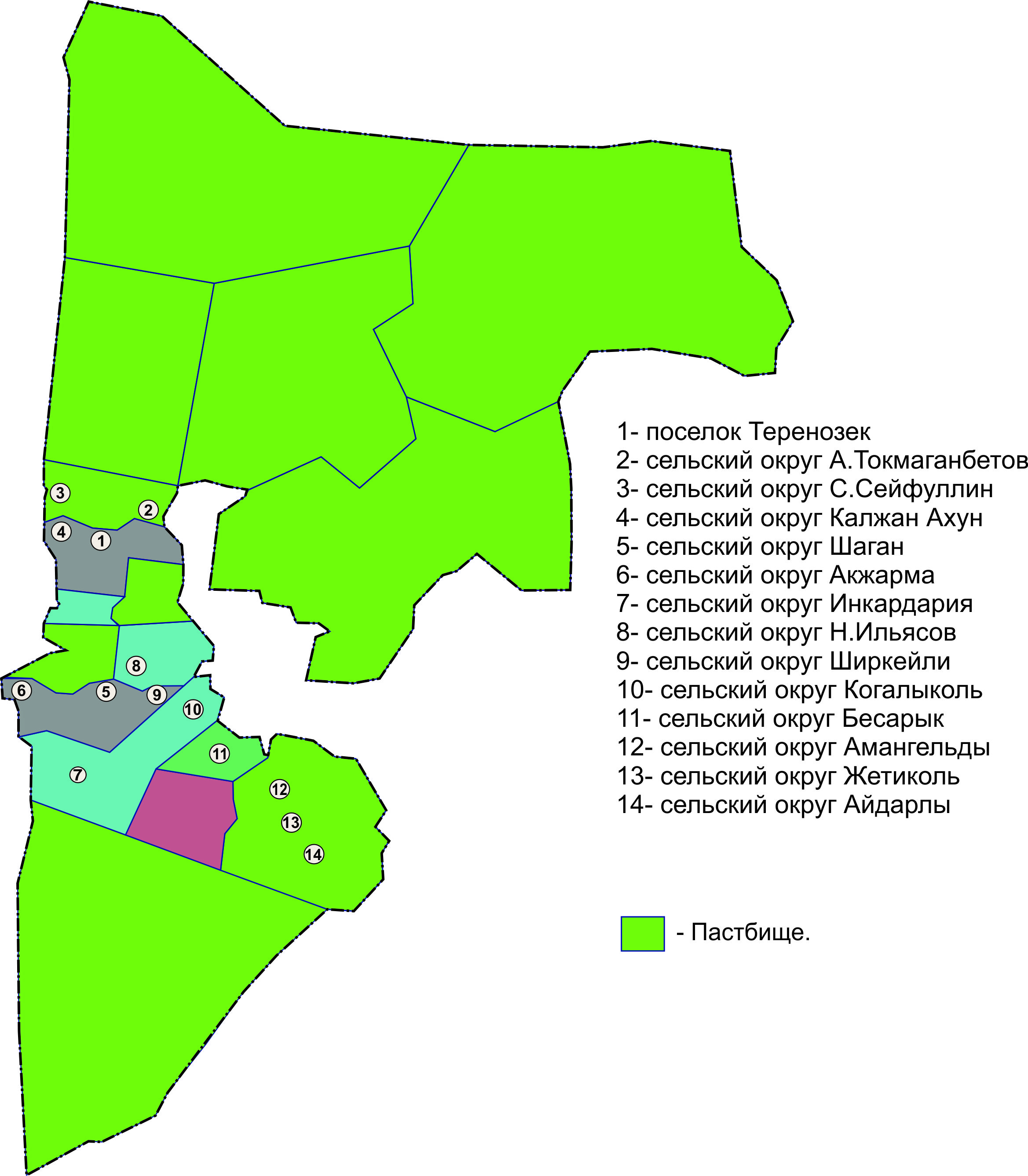 Календарный график по использованию пастбищ, устанавливающий сезонные маршруты выпаса и передвижения сельскохозяйственных животныхРасшифровка аббревиатур:	 пос- посёлок; с/о–сельский округ.Календарный график по использованию пастбищ, устанавливающий сезонные маршрутывыпаса и передвижения сельскохозяйственных животных. А также длительность периода выпаса: длительность период выпаса зависит от видов сельскохозяйственных животных и почвенно-климатических условии;- саксаула-кустарниковых степ и степных – 180-200 күн,- в пустыне – 150-180 күн, При этом, продолжительность выпаса зависит от крупного рогатого скота молочного направления – минимальный, а для мяса крупного рогатого скота овец, лошадей, верблюдов – максимальный  и от глубины снежного покрова, плотности снега и других факторов.Деление земель района на категорииСырдарьинский район обоснованный сельскому хозяйству, в последнее время динамично развивающийся регион по животноводству. При  выполнении обязанностей  полной обеспечении продовольствием страны  развития животноводства занимает особое место,  его основой является эффективное и рациональное использование природных пастбищ.  Эффективное  использования  избегая  деградации пастбищ  неотложное задача  при  осуществления мер по улучшению для земельных собственников и пользователей природных пастбищ.В связи с этим, согласно Приказу Министра сельского хозяйства Республики Казахстан от 14 апреля 2015 года № 3-3/332 «Об утверждении предельно допустимой нормы нагрузки на общую площадь пастбищ» акиматом Сырдарьинского района проведен анализ состояния обеспеченности поголовья скота пастбищами на территориях  крестьянских хозяйств и сельских округов. Климат района резко континентальный, зима сравнительно холодная, лето жаркое, засушливое. Среднегодовая температура воздуха в январе — (9–13С), июля — (+29-35С). ).  Среднегодовой размер  осадков — 100–150 мм. Цвет почва на севере серый, песчанно серый, местность ровная, в центральной части почва песчаная, песчано-глинистая, серого цвета.В настоящее время по району количество поголовье составляет: 1129 верблюдов,  КРС - 31905, МРС - 25122, лошадей -  13040,  птиц - 7742  и а также в аульных округах Сырдарьинсгого района имеются 15 ваннакупочных пунктов, 14 пунктов искуственного осеменения, 14 скотомогильника (биотермческие колодцы).  В Сырдарьинский района входят 13 аульных округов, 1 поселк.Информация об объектах ветеринаринарно-санитарии Расшифровка аббревиатур:                пос- посёлок; с/о–сельский округ.Информация о численнсти сельскохозяйственных животныхРасшифровка аббревиатур:              пос- посёлок; с/о–сельский округ.№                                                     Имя1Мизамбаев Куаныш2Жарлыкасов Тулеген3Аханова Айнур4Каршыгаев Омирзак5Бисенов Ербол6Әбилдаев Әдилбай7Альжанов Ержан8Аблаев Бекболат9Кадыров Бердибек10Кайранбаев Берик11Копжанов Орынбасар12Абдуллаев Сержан13Абдуллаев Сержан14Досеков Артур15СП «Аккорд Окан»16СП «Аккорд Окан»17Ибрашев Кази18Шалбаева Перуза19Токбергенов Кайрат20Рахметов Сейтжан21СП «Аккорд Окан»22Болтаев Нурпейс23Бадраков Нуркен24Нургалиев Сарсенбай25ТОО «Магжан и К»26Сыздыков Еркин27Алданазаров Гайнолла28Жанахметов Амангелды29ТОО «Магжан и К»30ТОО «Шаган»31Ходжиев Сайдарахман32ТОО «Шаган»33Кенесариева Гульмира34Ташимова Турсынкуль35Кабылбаев Болат36ТОО «Бесарык»37Хаджиев Сайдарахман38Мусаулы Кожанбай39Жунисбеков Дүйсенгали40Жунисбеков Дүйсенгали41ТОО «Бесарык»42ТОО «Магжан и К»43Дуйсебаев Нурлан44Нурманов Айбол45Альмаханов Дарханбек46Сейтов Нурлыбек47Елубаева Кунсулу48Мадиярова Нагима49Ешжанова Салтанат50Сулейменов Жанболат51Измаганбетов Жуматай52Мусилим Айтбай53Ембергенова Гаухар54Есенов Расул55Есенов Расул56Отепов Дайрабай57Сулейменова Эльмира58Даулетбаев Нурхан59Серикбай Исатай60Бисенов Ербол61Надиров Болат62Ералиев Дархан63Косуаков Нуржан64Кулбаев Алдаберген65ТОО «Petroleum-da ta monitoring»66Аяпов Болатбек67Алибаев Айтуар68к/х «Кунхожа»69Рахманшиев Шопанбай70Ержанова Мария71Шалдыбаев Орынбек72Нуртазаев Галым73Абдикадыров Раушанбек74Оспанов Кыдан75ТОО «Абзал и К»76Омаров Сейлбек77Кулбаев Алдаберген78Кулбаев Алдаберген79ТОО «Агро-Кыз»80ТОО «Сейфуллин Жер»81Ибраемова Перизат82Бимаганбет Абижаппар83Агабаев Бауыржан84Сариев Базарбай85Ешмуратов Рахымжан86ТОО «Бесарык»87Примбет Аскар.88Карайов Омирбек89Жанадилова Дариха90Жанадилова Дариха91Билдаев Бауыржан92Абдыкалыкова Жазира93Махатов Жолдасбек94Бисенбаев Мирамкул95Бисенбаев Мирамкул96Бисенбаев Мирамкул97Рахметов Болат98Убайдулла Ерлан99Пиржанов Сапабек100Шакиев Ерболат101Мырзамбетов Комбай102Сызыдыков Нурлан103Садыков Абдулла104Молдахметов Нурсултан105ТОО «Магжан и К»106ТОО «Магжан и К»107Ерманов Габит108Ермаганбетов Батырбек109Ережепова Кулайхан110Натишаева Акерке111Абилкасымов Мурат112Пиримбет Аскар113Жусупбеков Талгат114Алиев Ауесхан115Болатов Асхат116Бисенов Аманбек117ТОО «Токмаганбетов»118Молдашев Жанабай119Камалов Жарылкасын120Омирбекова Рита121Сейтаскарова Роза122Аханов Ахметкали123Конакбай Уали124Айыпов Алмас125Абулов Юлдашбек126Шамаков Ырыс127Айламасов Турсынбай128Абсадиков Тыныштыкбай129Нуртазаев Галым130Айтбаева Назерке131Жарасов Аскер132Камалов Азамат133Козтаева Жулдыз134Алтынбекова Калдыкул135ТОО «Мади Кажи»136ТОО «Шаган»137ТОО «Мади Кажи»138ТОО «Акжарма жер»139Рахменова Багланкул140Досеков Серикбай141Абласанов Асхат142Тажимуратов Жамалатдин143Алтынбекова Шахизат144Нурумбетов Жанарбек145Ыскак Ерлан146Маханбетов Акылбек147Омарова Айгуль148Конырбаев Абдибек149Накипов Айдос150Сейтимов Абдмажит151Бахтияр Бегалы152Тайбасар Есентай153Абенов Айтжан154ТОО «Мади Кажы»155 к/х «Ералиева» 156ТОО «Мади Кажи»157Жусипбайулы Зайдагали158к/х «Кызылдихан»159ТОО «Мади Кажи»160к\х «БАК»161к/х «Ералиева»162ТОО «Акжарма жер»163ТОО «Мади Кажи»164ТОО «Акжарма жер»165к/х «Маматова П»166ТОО «Мади Кажи»167к/х «Жаппас»168ТОО «Мади Кажи»169ТОО «Мади Кажи»170ТОО «Мади Кажи»171Матауысов Абдулла172Мустапаева Балдырган173Байназаров Сафарбек174Мусилимулы Дауылкожа175Куншыгаров Жалгас176Толепова Роза177Мусилимулы Дауылкожа178Бисенов Ербол179Жеткергенов Бактияр180Тлегенова Алтынкул181Тлегенова Алтынкул182Кунтуов Бауыржан183Манабаева Зарухан184Бухарбаев Есенбек185Байымбетов Гани186Ахметов Райбек187ТОО «Жамбыл 2030»188ТОО «Сейфуллин жер»189к/х «Акжарма 2»190Кундызбаев Есмахан191Калдыбекова Гульмира192Токшылык Дархан193ТОО «Мади Кажи»194ТОО «Шаган»195Ешнияз Рая196ТОО «Кыз Агро Серв»197РГП ОДСП «Арал»198Жуманов Уразбай199Кырлиг Виктор200Шагиева Патима201Жанадилова Дариха202Ибраев Раушанбек203Смагулов Серикбай204Бекенова Баян205Кадыров Бердибек206к\х «Жан Арай»207к\х «Жан Арай»208к\х «Жан Арай»209Пиримбет Аскар210ТОО «Когалыкол»211к/х «Акжарма 1»212ТОО «Фемида KZ»213Садуакасов Садилла214Сексенбаев Жасдаурен215ТОО «Мади Кажи»216Жундабеков Канатжан217Узакбаев Танатар218Есмаханов Болебай219Сарсенбаев Даулет220Сырдарьинский аграрно-технический колледж221Абибуллаев Абдулла222к/х «БАК»223ТОО «Когалыкол»224Агинов Беркинбай225ТОО «Мади Кажи»226ТОО «Мади Кажи»227ТОО «Мади Кажи»228к/х «Кызылдихан»229ТОО «Когалыкол»230ТОО «Мади Кажи»231ТОО «Мади Кажи»232ТОО «Акжарма жер»233 Кулбаев Алдаберген234Кайранбаев Марат235к\х «Сыр-Дани»236Абдыкадыров Раушанбек237Амзеев Бекберген238к/х «Кайырсуат»239ТОО «Мади Кажи»240ТОО «Мади Кажи»241Лесное хозяйство242ТОО «Мади Кажи»243ТОО «Мади Кажи»244ТОО «Жамбыл 2030»245ТОО «Акжарма жер»246ТОО «Мади Кажи247Изтлеуов Адилжан248ТОО «Акжарма Жер»249ТОО «Токмаганбет»250ТОО «О. Малибаева»251ТОО «Акжарма Жер»252ТОО «Токмаганбет»253ТОО «Когалыкол»254ТОО «Мади Кажи»255Сырдарьинский аграрно-технический колледж256ТОО «Шаган»257ТОО «Когалыкол»258к\х «БАК»259ТОО «Мади Кажи»260ТОО «Мади Кажи»261ТОО «Бесарык»262Ахметова Сауле263Ермаханов Женисбек264Саткеев Даншбай265Ахметова Карлыгаш266Маханов Мурат267Канатбаев Айдос268Ыскакова Сериккул269ТОО «Шаган жер»270ТОО «Токмаганбет»271Кушимбаев Шарипбай272Кушимбаев Шарипбай273Кулбаев Алдаберген274Мухамедиев Байузак275Асанов Бекболат276Ниязбаев Бауыржан277Сейлханов Ильяс278Дуйсенбаева Гаини279Абытов Жаркынбек280Курманкожаев Малик281Кеуилжаев Наги282Садуакасулы Сандыбай283к/х «Магжан»284Ишанова Насипа285Тлемисова Назтай286Карамурзаев Сабит287Садуакасова Зарина288Пайзулдаев Серик289Кушенов Мейржан290Бекетаева Шаукат291Жусипбайұлы Зайдагали292Баков Мэлс293Оспанова Гулнар294Цой Николай295Жадигерова Жанна296Макенов Турар297Султанов Абзал298Тилегенова Алтынкул299Бухарбайулы Сералы300Даулетбаев Нуржан301Сармолдаев Жуматай302Керуенбаева Балымкуль303Хайдаров Шарипхан304Хайдаров Шарипхан305Конырбаев Султанбек306Смагулов Серикбай307Сейлханов Алибек308Абдираш Кайрат309Бермаганбетов Али310Даулбаев Куби311Зархумов Максут312Касбаева Еркин313Архарова Алия314Умербеков Кенжебек315Мнайдарова Базркул316Кушимбаев Шариппай317Шаймерденов Турканбек318Айткулова Зейнекул319Кудайбергенов Баянкул320Нуралиев Жубандык321Есенов расул322Сыдыкова Айда323Жусипбеков Бауыржан324ТОО «Акжарма жер»325к\х «Алиакбар ата Агро»326Аймаханов Гажданбек327Нурмаханов Ермек328Суйиндиков Габит329Абдреев Толибек330Альмаханов Муратбек331Есмаханов Болебай332Пиржанов Асылбек333 Нуржанов Торебай334Нуржанов Торебай335Байкабылов Нуржан336 Калыбаев Абай337Бекбенбетова Рая.338Жагыпар Марат339Ахетов Еркебулан340Удюкова Люзя341Мусаев Жулдызбай342Байдилдаев Абдирахман343Ауезова Муса344Турмаганбет Еркин345Насыров Сабитбек346Бахадуров Пазылхан347Балапанов Сардарбек348Караев Гани349Балкеев Женисбек350Ахметов Алпысбай351Иса Абдрахман352Маханбетов Жумабек353к\х «Ташимбетов»354Ыскак Нурсауле355Майлыкожаев Казыбек356Абилкайыров Абдулла357Есемуратов Бауыржан358Нурбаева Алмагул359Альмаханов Муратбек360Токсанов Жолдасбек361Сулейменулы Абат362Дуйсенов Майдабек363Шортанбаев Мейрамбек364Жармаганбетова Алтынай365Курганбеков Кыпшакбай366Кошербаева Рысалды367Балапанов Сардарбек368Оспанов Шерали369Искакова Алтынхан370к\х «Бесарык»371Божеков Кабылбек372Нурумбетов Жанарбек373Райсова Аксулу374Бимаганбетов Абдыжаппар375Жумахметов Каржау376Сейтасанов Нурлан377Иманбайулы Сайп378Оспанова Гулнар379Нурпейысов Алиакпар380Айтбай Байбол381Шоматов Алтынбек382Аргынбаев Серик383ТОО «Когалыкол»384Кишаев Багдат385Дуйсенов Майдабек386Кунхожаев Ардак387Сейтов Нурлыбек388Култасова Шакен389Картпанбетов Жакып390к\х «Алиакбар-ата Агро»391Омаров Сейлбек392Ералиев Дархан393Жанузаков Калдыбек394Кунхожаев Ардак395ТОО «Акжарма Жер»396Хайдаров Ержан397Хайдаров Ержан398Арык Серик399Арык Серик400Тыныштыкбаев Куаныш401Кулбаев Алдаберген402ТОО «Шаган»403Измаганбетов Жуматай404к\х «Алиакбар ата Агро»405ТОО «Мади Кажи»406Измаганбетов Жуматай407Измаганбетов Жуматай408Колгинов Владимер409Назаров Серик410Акмырзаев Арысбай411Тулешов Акберген412Мусаев Жулдызбай413Максутов Женисбек414Сарсенова Рыскул415Лаев Муса416Иманкулов Болат417к/х «Набигали»418Божеков Кабылбек419Утельбаев Сакен420Жалгасбаев Канат421Аскарова Кулпан422Байманов Абдыразак423ПТ «Абзал и К»424Бекетова Зейнеш425Есенбаев Кыдырбай426Надиров Болат427Айтбаев Жанбол428Кулахметова Гулсум429Калманова Жанат430Булекеева Гулжахан431Смагулов Асылбай432Балжанов Женисбек433Мансуров Нурмат434Алип Алиби435Суйиндик Габит436Идрисов Адилбек437Садыков Зейнулла438Идрисов Адилбек439ТОО «Шаган»440Досжан Нурхан441Кожахметов Танатар442Алтынбеков Сейилбек443Коптаев Дархан444Абсаттаров Абдигани445Тунгышбаев Марал446ТОО «Акжарма Жер»447Жанайдаров Серик448Аскаров Жалгасбек449Байзаков Жаксылык450Нурсейт Канат451к/х «Бесарык»452Тулеков Айдос453Керимова Айгул454Калдыбекова Гулмира455Турынтаева Лаззат456Абдуллаев Сержан457Дуйсебаев Нурлан458ТОО «Бесарык»459Досхалиев Кажамурат460Нурсейтов Кайрат461Сейтов Нурлыбек462ТОО «Бесарык»463Сейтов Нурлыбек464к/х «Бесарық»465Сейтов Нурлыбек466Кушимбаев Шарипбай467Абсадыков Узакбай468Даулбаева Калипа469Ахметов Алпысбай470к/х «Сыр дани»471к/х «Сыр Дани»472Ералиев Дархан473Шакманулы Серикбай474Асанов Анас475Конирбаев Сейтбек.476Бисенбай Руслан477Отеген Жандос478Кулбаев Алдаберген479Есенбаев Кыдырбай480ТОО «Малибаева»481ТОО «Сейфуллин жер»482Арык Серик483Маханов Усенбай484ТОО «Шаган»485Алекеев Берикбол486Асанова Бакыткул487Жусупов Пулат488Искаков Курман489Избасарова Анар490Сарсенбаев Амандос491Науатулы Габит492Омирзаков Берлибек493Досымова Оразкул494Амзеулы Оскенбай495Жарасов Аскер496Мусилимулы Дауыткожа497Булекеев Сауранбай498Емжар Алибек499Бекишов Гани.500Мирзанов Мейрамбай501Калманова Жанат502ТОО «УАД»503Ибадуллаев Мурат504Аскаров Мангауия505Абдикаримов Базарбек506Танатарова Бакжамал507Тоханов Болат508Сарсенбав Нурлыбек509Утепов Дастан510Токмурзиев Мурат511ТОО «Мади Кажи»512Ещанова Умытхан513Ещанова Умытхан514Ермаганбетов Батырбек515Ермаганбетов Батырбек516Тажекеев Кайрат517Тажекеев Кайрат518к/х «Алиакбар ата Агро»519Кабылбаев Болат520Алтынбеков Алмат521Кушимбаев Шарипбай522Кушимбаев Шарипбай523Гичиев Руслан524Жумахметов Каржау.525Смаилова Абзира526Смаилова Абзира527Нугыманов Бейбит528Лесное хозяйство529Ракмет Болеген530Куандыков Руслан531Куандыков Руслан532Ибраев Габит533Кожагулова Акмарал534к/х «Жер киндик»535Базарбаев Бакытжан536Нугиманов Зейнулла537Жумабаев Нурлыбек538Турекулов Галымжан539Белгибаев Манап540Әбжалиев Серик541к/х «Алиакбар ата Агро»542Кудабаева Бекболат543Избасханов Мурали544Торебаева  Индира545Жаксылыкова Гулмира546Ембергенова Жалгаскул547Рахматуллаева Алия548Ибраев Габит549Сулейменов Максут550Даулетбаев Нуржан551ТОО «Магжан и К»552Досымова Оразкул553Еримбетов Берик554Сарсенбаев Даулет555Сарсенбаев Даулет556Сарсенбаев Даулет557Касбаев Еркин558Емжар Асылбек559Караев Казыбек560Рахымшаев Хамзат561Дямуршаев Бактияр562Ешмаханов Сактар563Боранбаева Кулжакан564Жакешбаев Бакит565Спан Дастан566Даулетбаев Бердибек.567Бурханова Баян.568Абдирасилов Жаксыбай569Маденов Торебай570Бекетаев Шаухан571Садыков Сакен.572Маденов Торебай.573Искаков Курман574Аппазбаев Багдат575ТОО «Бесарык»576ТОО «Бесарык»577ТОО «Бесарык»578ТОО «Бесарык»579Шаймерденов Нуржан.580Игенбаев Руслан581Кемаладин Абзалхан582Кушимбаев Шарипбай.583Кушимбаев Шарипбай584Жумабаев Ерлан585Оржанов Ерлан586Оржанов Ерлан587Созак Ойл588Досмаханов Еркин589Бисенов Габит590Байманов Нургазы591Абубакиров Алдаберген592«Аккорд Окан»593Калыбаев Алмасбек.594Абибуллаев Абдулла595Байманов Галым596Утеулиев Канат597Алтынбекова Шахизат.598Диуанов Канатбек599Токмурзиев Мурат600Бекназарова Нургул601Есмаханов Болебай602Жанабергенов Бакитбек603Ермаганбетов Батырбек604Ермаганбетов Батырбек605Ембергенов Мейрамбек606Есмаханов Болебай607Тажимуратов Жамаладин608ТОО «Азиаш»609Шакиев Серикбай610Университет «Болашак»611Университет «Болашак»612Балтабаев Данияр613Идрисов Дархан614Абдикаримулы Ауез615ПТ «Абзал и К»616Абдразаков Бекзат617к/х «Саргали»618Имангалиев Асыл619Молдахметов Нурсултан620Алтынбеков Алмат621Алтынбеков Алмат622Измаганбетов Жуматай623Куздибаев Абдилула624Абсейтов Копбол625Унгарбаев Имадин626Колгинов Владимир627Сарбалаков Жорабек628Измагамбетов  Жуматай629ТОО «Бозинген Жолдары»630Измагамбетов Жуматай631ТОО «Бозинген Жолдары»632Бекжанова Алтынкул633Кулмахова Капеш634Тлеубаева Мейрамкул635Сатбаев Еркин636Абдукаримов Дастан637Досманбетов Бактияр638Оразалықызы Бейбигул639ТОО «СПФ Монтажспецстрой»640Есмаханов Болебай641Бекпенбетова Кызгалдак642Бекпенбетова Кызгалдак643Мухимов Серик644Жакипов Руслан645Тажимов Жумабек646Кулбаев Алдаберген647ГУ «Отдел строительства»648Кахметов Боранбай649Шалабаев Алтай.650Жалимбетов Султанбек.651Кадыров Бердибек.652ТОО «Жамбыл 2030»653ТОО «Жамбыл 2030»654ТОО «Жамбыл 2030»655ТОО «Жамбыл 2030»656ТОО «Жамбыл 2030»657ТОО «Жамбыл 2030»658СП «Аккорд Окан»659Султанбеков Серик660Абдыкайров  Утеген661Палманов Канибек662Мустафаев Кенжебек663Ерташов Жарылкасын664Смаилова Абзира665Искакова Курман666Байманов Галым667Досеков Артур668Балымбетова Салима.669Серикбай Исатай670Изтилеуов Сандыбай.671Сарсенбаев Нурлыбек672Әбилдаев Канат.673Сейпулов Галым.674Жакешбаев Бахит675Бактыбаев Конысбай676Кундызбаев Есмахан677Айтмухамбет Серик678Имангазиев Кайыржан679Шарипов Муратбек680Алданұлы Куанышбек681Ибраев Габит682Университет «Болашак»683Мырзалиев Алау684Жакешбаев Бахит685Байманов Нургазы686Маханбетжанов Багланбек687Оспанова Гуланр688Пирназаров Ахмет689Рахмет Болеген690Бактыбаев Мейрамбек691Конакбаев Канат692Досеков Серикбай693Университет «Болашак»694Маханов Уйисенбай695Акбергенов Актай696Тулегенов Серик697Тулеуова Канымкул698Байымбетов Гани699Таубаев Кабланбек700Таубаев Кабланбек701Фазылов Зиятбек702Кайранбаев Марат703Майлыкожаев Ж.анарбек704Майлыкожаев Жанарбек705Салыкбаев Ерлан706Суюндиков Жанаберген707Керуенбаева Балымкул708Уаисов Еркин709Сагат Болатбек710Надиров Болатбек711Кыдырбаев Торехан712Алдонгаров Алматбек713Кулбаев Алдаберген714Изтлеуов Сандыбай715Кордабаев Самалбек716Абдыкаимов Талгат717Толешов Акберген718Нысанбаев Нурлан719Шарипова Чолпан720Тилеубергенов Асылхан.721Пиржанов Жомарт722Куанов Ислам723Тасманбетов Бахит.724Аяпбергенов Кыдырбек725Жайлина Жаныл726Досхалиев Кожамурат727Кулбаев Алдаберген728Гичиев Руслан729Абдрахманова Гулназ730Бекбенбетова Рая731Курганбеков Кыпшакбай732Абласанов Айткожа733Жакапбаев Бекболат.734Жанахметов Аманкелди735Ахметов Ержан736Жанахметов Аманкул737Кульдаманов Алмас738Корганбек Наги739Айдаров Абилсейт740Сыздыков Ерболат741Надиров Болат742Тауекелов Калыбек743Сексенов Мейрамбек744Бимурзаев Султанбек745Тулешев Бегилик746Бикожа Турмаганбет747ТОО «Шаган жер»748ТОО «Шагар жер»749Есжанулы Сактаган750Альжанова Казынаш751 Есенбаев Еркебула752Жусупбеков Талгат753Абдиев Мухтар754Копжанов Орынбасар755Сейлханов Ермак756Пиржанов Сапабек757Козейбаев Шапагат758Сейтмаганбетов Багдат759Алжан Алмас760Ильясов Ержан761Жартыбаев Мурат762Акпамбетов Беки763Мустафаев Кенжебек764Килибаев Базарбай765Нургалиев Сарсенбай766Жолдыбаева Лаззат767Альжанова Казынаш768Шарипов Муратбек769Даулетов Аманкелди770Жубайдаев Нурлан771Туктибаев Караболат772Наурызбаев Ербол773Жаркеев Жандос774Калмаганбетулы Темир775Райымбек Алмат776Абилдаев Канат777ТОО  «Акжарма»778Карачаева Аман779Смагулов Алтынай780Десятниченко Керил781Мырзанов Нартай782Абсадиков Тыныштыкбай783Абсадиков Тыныштыкбай784Альжанова Казынаш785Ажаров Руслан786Калдыбекова Орынкул787Утелиева Кана788Кадыров Бердибек789Бекенов Габит790Искакова Мейрамкул791Жарылкасынов Ернар792Бексеитов Марат793Айтмухамбет Серик794Емжар Алибек795Кольгинов Владимиер796АО «ПККР».797АО «ПККР».798«АйданМунай»799«АйданМунай»800Казпетролгруп801Венчерс Инк802Нуржанов Туребай803ТОО СП «Казгермунай»804ТОО СП «Казгермунай»805ТОО «КТС»806Бекмуратов Нартай807СП «КАМ»808СП «КАМ»809ТОО «Саутс-Ойл»810СП «КАМ»811СП «КАМ»812«Айдан мунай»813СП «Казгермунай»814СП «Казгермунай.815АО «ПККР»816«АйданМунай»817АО «ПККР»818АО «ПККР»819АО «ПККР»820ТОО СП «Казгермунай»821«KAZPETROL GROUP»822«АйданМунай»823Жакешбаев Бахит824ТОО СП «Казгермунай»825«Айдан Мунай»826ТОО СП «Казгермунай»827ТОО СП «Казгермунай»828ТОО СП «Казгермунай»829ТОО СП «Казгермунай»830ТОО СП «Казгермунай»831ТОО СП «Казгермунай»832ТОО СП «Казгермунай»833ТОО СП «Казгермунай»834ТОО СП «Казгермунай»835ТОО СП «Казгермунай»836ТОО СП «Казгермунай»837ТОО СП «Казгермунай»838ТОО СП «Казгермунай»839ТОО СП «Казгермунай»840ТОО СП «Казгермунай»841ТОО СП «Казгермунай»842ТОО СП «Казгермунай»843ТОО СП «Казгермунай»844ТОО СП «Казгермунай»845ТОО СП «Казгермунай»846ТОО СП «Казгермунай»847ТОО СП «Казгермунай»848ТОО СП «Казгермунай»849АО «ПККР»850ТОО «Жолаушы-Актоган»851Ерманов Нурмурат№ Наименование населенного пунктаЗемли населенного пунктаВ том числе для нужд населения (пастбищные и сенокосные угодья.)Количество поголовья скота по индивидуальным и крестьянским хозяйствам Объем пастбищ необходимых для одной единицы, га Объем необходимых пастбищ по нормативу, гаДополнительно необходимые пастбища, гаДополнительные пастбищаДополнительные пастбищаДополнительные пастбищаДополнительные пастбища№ Наименование населенного пунктаЗемли населенного пунктаВ том числе для нужд населения (пастбищные и сенокосные угодья.)Количество поголовья скота по индивидуальным и крестьянским хозяйствам Объем пастбищ необходимых для одной единицы, га Объем необходимых пастбищ по нормативу, гаДополнительно необходимые пастбища, гаВ том числе В том числе В том числе В том числе № Наименование населенного пунктаЗемли населенного пунктаВ том числе для нужд населения (пастбищные и сенокосные угодья.)Количество поголовья скота по индивидуальным и крестьянским хозяйствам Объем пастбищ необходимых для одной единицы, га Объем необходимых пастбищ по нормативу, гаДополнительно необходимые пастбища, гаИз государственного земельного фонда(га)Арендуемые земли(га)Сезонныепастбищ(га)Отгонные пастбищ(га)1Поселк Теренөзек  По индивидуальным хозяйствам2500,0 гаПастбищ -2895,0 гаКРС-297011,021670,037670,8158,0-1Поселк Теренөзек  По индивидуальным хозяйствам2500,0 гаПастбищ -2895,0 гаМРС-15792,23473,837670,8158,0-1Поселк Теренөзек  По индивидуальным хозяйствам2500,0 гаПастбищ -2895,0 гаЛошади-118413,015392,037670,8158,0-1Поселк Теренөзек  По индивидуальным хозяйствам2500,0 гаПастбищ -2895,0 гаВерблюд-015,4037670,8158,0-1Всего:-40535,837670,8158,0-1Поселк Теренөзек   По крестьянским хозяйствамКРС-62311,06853,09752,0158,0-1Поселк Теренөзек   По крестьянским хозяйствамМРС-17652,23883,09752,0158,0-1Поселк Теренөзек   По крестьянским хозяйствамЛошади-14713,01911,09752,0158,0-1Поселк Теренөзек   По крестьянским хозяйствамВерблюд-015,409752,0158,0-1Всего:-126479752,0158,0-1Общий:2508,02895,05318247422,82Айдарлы  с/о    По индивидуальным хозяйствам401,0 гаПастбищ     - 9894 гаКРС -74311,08173,06283,0292 954,059200,059260,02Айдарлы  с/о    По индивидуальным хозяйствам401,0 гаПастбищ     - 9894 гаМРС -10822,22380,46283,0292 954,059200,059260,02Айдарлы  с/о    По индивидуальным хозяйствам401,0 гаПастбищ     - 9894 гаЛошади -41613,05408,06283,0292 954,059200,059260,02Айдарлы  с/о    По индивидуальным хозяйствам401,0 гаПастбищ     - 9894 гаВерблюд - 1415,4215,66283,0292 954,059200,059260,02Всего:-161776283,0292 954,059200,059260,02Айдарлы  с/о   По крестьянским хозяйствамКРС - 108911,011979,03359,0292 954,02Айдарлы  с/о   По крестьянским хозяйствамМРС -02,203359,0292 954,02Айдарлы  с/о   По крестьянским хозяйствамЛошади -9813,01274,03359,0292 954,02Айдарлы  с/о   По крестьянским хозяйствамВерблюд -015,403359,0292 954,0Всего:-13253Общий:401,0 га9894,0 га-29430,09642,0292 954,059200592603Акжарма  с/оПо индивидуальным хозяйствам288,0 гаПастбищ    - 4887 гаКРС - 1027 11,011297,023147,8288,03Акжарма  с/оПо индивидуальным хозяйствам288,0 гаПастбищ    - 4887 гаМРС - 2479 2,25453,823147,8288,03Акжарма  с/оПо индивидуальным хозяйствам288,0 гаПастбищ    - 4887 гаЛошади - 86813,011284,023147,8288,03Акжарма  с/оПо индивидуальным хозяйствам288,0 гаПастбищ    - 4887 гаВерблюд- 015,4023147,8288,03Всего:-28034,823147,8288,03Акжарма  с/о    По крестьянским хозяйствамКРС - 126411,013904,010545,4288,03Акжарма  с/о    По крестьянским хозяйствамМРС - 272,259,410545,4288,03Акжарма  с/о    По крестьянским хозяйствамЛошади - 11313,01469,010545,4288,03Акжарма  с/о    По крестьянским хозяйствамВерблюд - 015,4010545,4288,03Всего:-15432,410545,4288,03Общий:288,0 га4887,0 га-43467,233692,4288,04Аманкелди   с/оПо индивидуальным хозяйствам254,0 гаПастбищ    -20796,0 га, КРС -2062 11,02268217510,8999 092,0437995,0437995,04Аманкелди   с/оПо индивидуальным хозяйствам254,0 гаПастбищ    -20796,0 га, МРС -1221 2,22686,217510,8999 092,0437995,0437995,04Аманкелди   с/оПо индивидуальным хозяйствам254,0 гаПастбищ    -20796,0 га, Лошади -95513,01241517510,8999 092,0437995,0437995,04Аманкелди   с/оПо индивидуальным хозяйствам254,0 гаПастбищ    -20796,0 га, Верблюд -3415,4523,617510,8999 092,0437995,0437995,04Всего:-38306,817510,8999 092,0437995,0437995,04Аманкелди  с/о    По крестьянским хозяйствамКРС - 50111,05511,004Аманкелди  с/о    По крестьянским хозяйствамМРС -8942,21966,804Аманкелди  с/о    По крестьянским хозяйствамЛошади - 45313,05889,004Аманкелди  с/о    По крестьянским хозяйствамВерблюд - 17615,42710,404Всего:-16077,204Общий:254,0 га20796,0 га-54384,017510,8999 092,0437995,0437995,05Бесарык   с/оПо крестьянским хозяйствам231,0 га   Пастбищ  -13366,0 га,КРС -1717 11,018887,05Бесарык   с/оПо крестьянским хозяйствам231,0 га   Пастбищ  -13366,0 га,МРС -13262,22917,25Бесарык   с/оПо крестьянским хозяйствам231,0 га   Пастбищ  -13366,0 га,Лошади-86413,011232,05Бесарык   с/оПо крестьянским хозяйствам231,0 га   Пастбищ  -13366,0 га,Верблюд -16215,42494,85Всего:-35531,022165,0574995,0245877,0245877,05Бесарык  с/о   По индивидуальным хозяйствамКРС -52711,05797,005Бесарык  с/о   По индивидуальным хозяйствамМРС - 1462,2321,205Бесарык  с/о   По индивидуальным хозяйствамЛошади -27413,03562,005Бесарык  с/о   По индивидуальным хозяйствамВерблюд - 14515,42233,005Всего:-11913,205Общий:231,0 га13366,0 га-47443,222165,0574995,0245877,0245877,06Жетикол  с/оПо индивидуальным хозяйствам112,0 гаПастбищ  -2346,0 га КРС -86711,09537,012210,44355,01000,01031,06Жетикол  с/оПо индивидуальным хозяйствам112,0 гаПастбищ  -2346,0 га МРС -6922,21522,412210,44355,01000,01031,06Жетикол  с/оПо индивидуальным хозяйствам112,0 гаПастбищ  -2346,0 га Лошади - 26913,03497,012210,44355,01000,01031,06Всего:14556,412210,46Жетикол  с/о    По крестьянским хозяйствамКРС -237 11,02607,01020,66Жетикол  с/о    По крестьянским хозяйствамМРС -382,283,61020,66Жетикол  с/о    По крестьянским хозяйствамЛошади - 5213,0676,01020,66Всего:3366,61020,66Общий:112,02346,0 га17923,013231,04355,01000,010310,07Н.Илиясов с/оПо индивидуальным хозяйствам94,0 гаПастбищ  -4081,0 га, КРС-1771 11,019481,023747,020000,010000,010000,07Н.Илиясов с/оПо индивидуальным хозяйствам94,0 гаПастбищ  -4081,0 га, МРС -7452,21639,023747,020000,010000,010000,07Н.Илиясов с/оПо индивидуальным хозяйствам94,0 гаПастбищ  -4081,0 га, Лошади -51613,06708,023747,020000,010000,010000,07Всего:27828,023747,020000,010000,010000,07Н.Илиясов  с/о    По крестьянским хозяйствамКРС -  23911,02629,007Н.Илиясов  с/о    По крестьянским хозяйствамМРС -172,237,407Н.Илиясов  с/о    По крестьянским хозяйствамЛошади -9613,01248,007Общий:94,0 га4081,0 га42253914,423747,020000,010000,010000,08Калжан Ахун  с/оПо индивидуальным хозяйствам105,0 гаПастбищ  -3040,0 га, КРС -71711,07887,010907,01439,08Калжан Ахун  с/оПо индивидуальным хозяйствам105,0 гаПастбищ  -3040,0 га, МРС -7752,21705,010907,01439,08Калжан Ахун  с/оПо индивидуальным хозяйствам105,0 гаПастбищ  -3040,0 га, Лошади -33513,04355,010907,01439,08Калжан Ахун  с/оПо индивидуальным хозяйствам105,0 гаПастбищ  -3040,0 га, Верблюд - 015,4010907,01439,08Всего:13947,010907,08Калжан ахун  с/о    По крестьянским хозяйствамКРС - 011,008Калжан ахун  с/о    По крестьянским хозяйствамЛошади - 713,091,008Всего:91,008Общий:105,0 га3040,0 га14038,010907,01439,09Когалыкол  с/о       По индивидуальным хозяйствам226,0 га   Пастбищ  -10037,0 га,КРС - 196811,021648,040976,071,09Когалыкол  с/о       По индивидуальным хозяйствам226,0 га   Пастбищ  -10037,0 га,МРС – 2406 2,25293,240976,071,09Когалыкол  с/о       По индивидуальным хозяйствам226,0 га   Пастбищ  -10037,0 га,Лошади - 167413,021762,040976,071,09Когалыкол  с/о       По индивидуальным хозяйствам226,0 га   Пастбищ  -10037,0 га,Верблюд -15015,42310,040976,071,09Всего:51013,240976,2Общий:226,,010037,0 га74645,854571,871,010Сейфуллин  с/о       По индивидуальным хозяйствам192,0 га   Пастбищ  14563,0 гаКРС - 1027 11,011297,03663,420000,010000,010000,010Сейфуллин  с/о       По индивидуальным хозяйствам192,0 га   Пастбищ  14563,0 гаМРС - 8572,21885,43663,420000,010000,010000,010Сейфуллин  с/о       По индивидуальным хозяйствам192,0 га   Пастбищ  14563,0 гаЛошади - 38813,05044,03663,420000,010000,010000,010Всего:-18226,43663,410Сейфуллин  с/о    По крестьянским хозяйствамКРС- 38811,04268,0020000,010000,010000,010Сейфуллин  с/о    По крестьянским хозяйствамМРС -02,20020000,010000,010000,010Сейфуллин  с/о    По крестьянским хозяйствамЛошади - 12413,01612,0020000,010000,010000,010Сейфуллин  с/о    По крестьянским хозяйствамВерблюд - 6715,41031,8020000,010000,010000,010Всего:-6911,8020000,010000,010000,010Общий:192,0 га14563,0 га-3663,420000,010000,010000,011Токмағанбетов  с/оПо индивидуальным хозяйствам165,0 га   Пастбищ  21106,0 гаКРС - 165811,018238,07089,81048519 га464844,0464844,011Токмағанбетов  с/оПо индивидуальным хозяйствам165,0 га   Пастбищ  21106,0 гаМРС - 10622,22336,47089,81048519 га464844,0464844,011Токмағанбетов  с/оПо индивидуальным хозяйствам165,0 га   Пастбищ  21106,0 гаЛошади - 51413,066827089,81048519 га464844,0464844,011Токмағанбетов  с/оПо индивидуальным хозяйствам165,0 га   Пастбищ  21106,0 гаВерблюд - 6115,4939,47089,81048519 га464844,0464844,011Всего:28195,87089,811Токмағанбетов  с/о    По крестьянским хозяйствамКРС - 66111,07271,0011Токмағанбетов  с/о    По крестьянским хозяйствамМРС - 612,2134,2011Токмағанбетов  с/о    По крестьянским хозяйствамЛошади - 14513,01885,0011Токмағанбетов  с/о    По крестьянским хозяйствамВерблюд - 4415,4677,6011Всего:9967,8011Общий:165,021106,038163,67089,81048519 га464844,0464844,012Шаган  с/оПо индивидуальным хозяйствам380,0 гаПастбищ  -5178,0 га,КРС - 253911,027929,042582,620000,010000,010000,012Шаган  с/оПо индивидуальным хозяйствам380,0 гаПастбищ  -5178,0 га,МРС - 25212,25546,242582,620000,010000,010000,012Шаган  с/оПо индивидуальным хозяйствам380,0 гаПастбищ  -5178,0 га,Лошади- 107413,013962,042582,620000,010000,010000,012Шаган  с/оПо индивидуальным хозяйствам380,0 гаПастбищ  -5178,0 га,Верблюд -2115,4323,442582,620000,010000,010000,012Всего:-47760,642582,620000,010000,010000,012Шаган  с/о    По крестьянским хозяйствамКРС - 41811,04598,01080,012Шаган  с/о    По крестьянским хозяйствамМРС - 02,201080,012Шаган  с/о    По крестьянским хозяйствамЛошади- 10413,01352,01080,012Шаган  с/о    По крестьянским хозяйствамВерблюд -2015,4308,01080,012Всего:-6258,01080,012Общий:380,0 га5178,0 га-54018,043662,620000,010000,010000,013Ширкейли  с/оПо индивидуальным хозяйствам186,0 гаПастбищ  -5072,0 гаКРС- 217511,023925,028966,220000,010000,010000,013Ширкейли  с/оПо индивидуальным хозяйствам186,0 гаПастбищ  -5072,0 гаМРС- 567 2,21247,228966,220000,010000,010000,013Ширкейли  с/оПо индивидуальным хозяйствам186,0 гаПастбищ  -5072,0 гаЛошади - 68213,08866,028966,220000,010000,010000,013Всего:-34038,228966,213Ширкейли  с/оПо крестьянским хозяйствамКРС- 37311,04103,02099,013Ширкейли  с/оПо крестьянским хозяйствамЛошади- 23613,03068,02099,013Ширкейли  с/оПо крестьянским хозяйствам2099,013Всего:7171,02099,013Общий:186,0 га5072,0 га41209,231065,220000,010000,010000,014Инкардария с/о   По индивидуальным хозяйствам57,0 гаПастбищ  -13845,0 гаКРС-453 114983,014Инкардария с/о   По индивидуальным хозяйствам57,0 гаПастбищ  -13845,0 гаМРС -652 2,21434,414Инкардария с/о   По индивидуальным хозяйствам57,0 гаПастбищ  -13845,0 гаЛошади-368 13478414Инкардария с/о   По индивидуальным хозяйствам57,0 гаПастбищ  -13845,0 гаВерблюд  -15015,4231014Всего:13511,40434481,082000,080000,0Инкардария с/о  По крестьянским хозяйствамКРС  - 4691151590Инкардария с/о  По крестьянским хозяйствамМРС - 431 2,2948,20Инкардария с/о  По крестьянским хозяйствамЛошади  - 330134290,00Инкардария с/о  По крестьянским хозяйствамВерблюд  - 7015,41078,00Всего:-11475,20Общий:57,0 га 13845,0 га-24986,6434481,082000,080000,0По районе5191 га131106,0 га2080250,0№ Наименования населенного пунктаСрок перегона животных в отдаленных пастбищ (Кызылкум, Арыскум, Сарысу) Срок отгона от отдоленных пастбищПримечание1Пос. Теренозек 2с/о Айдарлы1 половина марта2 декада октября3с/о Акжарма4с/о Аманкелди1 половина марта2 декада октября5с/о Бесарык2 половина марта1 декада октября6с/о Жетикол7с/о Н.Илиясов8с/о Калжан ахун9с/о Когалыкөл10с/о Сейфуллин2 половина марта1 декада октября11с/о А.Токмаганбетов2 половина марта1 декада октября12с/о Шаган13с/о Ширкейли14с/о Инкардария2 половина марта1 декада октября№Категорий земельВсе(гектар)Из них(гектар)Из них(гектар)№Категорий земельВсе(гектар)пастбищобводненных1Все земли общего пользования в сельском хозяйстве 249 144131 10629 2102Земли населенных пунктов  5 1911 4413Земли промышленности, транспорта, связи, обороны и иного несельскохозяйственного назначения76 93241 7094 Земли лесного фонда481 69127 9865Земли водного фонда 11 3253 2976Государственные земли запаса3 436 3522 661 259Всего4 260 6352 866 79829 210№ Наименования населенного пунктаВетеринарные пунктыМеста купании скотаПункт осеменениеСкотомогильник1пос. Теренозек 12112с/о Айдарлы11113с/о Акжарма11114с/о Аманкелди11115с/о Бесарык11116с/о Жетикол11117с/о Н.Илиясов11118с/о Калжан ахун11119с/о Когалыкөл111110с/о Сейфуллин111111с/о А.Токмаганбетов111112с/о Шаган111113с/о Ширкейли111114с/о Инкардария1111Всего14151414№Наименования населенного пунктаКРСголовМРСголовЛошадейголовВерблюдголовПтицаголов1пос. Теренозек 3593334413316642с/о Айдарлы24001132514142923с/о Акжарма351425069819834с/о Аманкелди2563211514082185305с/о Бесарык22445048113838712676с/о Жетикол11047303212887с/о Н.Илиясов20747626121538с/о Калжан ахун7177753423209с/о Когалыкөл33093654206921543910с/о Сейфуллин14158575126732511с/о А.Токмаганбетов2319112365918534012с/о Шаган30032521134041110013с/о Ширкейли2557567144075014с/о Инкардария12001083698228300Всего32012262171336513557751